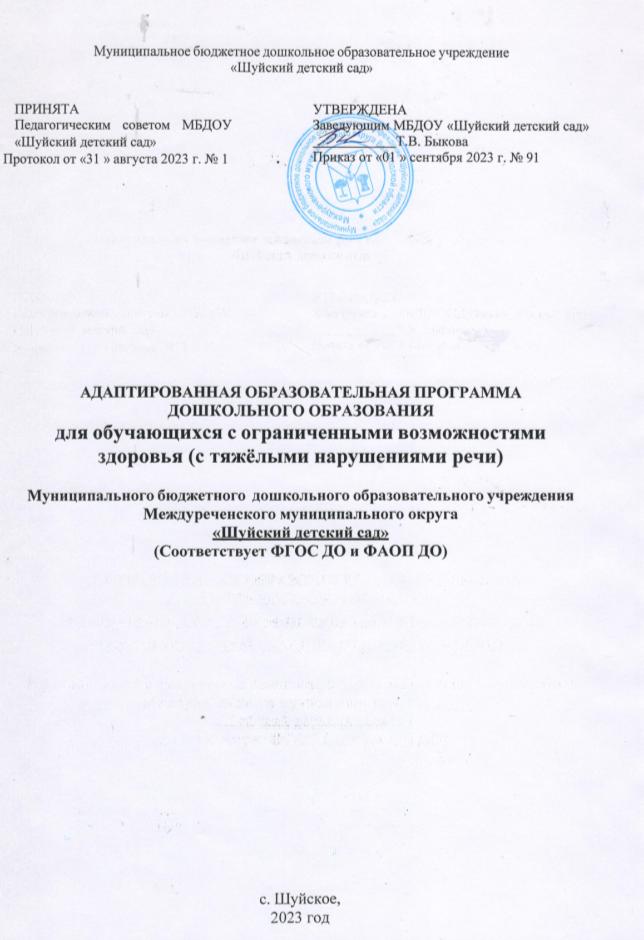 Муниципальное бюджетное дошкольное образовательное учреждение «Шуйский детский сад»АДАПТИРОВАННАЯ ОБРАЗОВАТЕЛЬНАЯ ПРОГРАММА ДОШКОЛЬНОГО ОБРАЗОВАНИЯдля обучающихся с ограниченными возможностями здоровья (с тяжёлыми нарушениями речи)Муниципального бюджетного дошкольного образовательного учреждения Междуреченского муниципального округа«Шуйский детский сад» (Соответствует ФГОС ДО и ФАОП ДО)с. Шуйское, 2023 годСодержаниеI.	ЦЕЛЕВОЙ РАЗДЕЛПояснительная запискаАдаптированная образовательная программа дошкольного образования для обучающихся с ограниченными возможностями здоровья (с тяжелыми нарушениями речи) (далее – ТНР) МБДОУ «Шуйский детский сад» (далее – Программа) разработана в соответствии с ФГОС дошкольного образования и с учетом Федеральной адаптированной образовательной программы дошкольного образования для обучающихся с ограниченными возможностями здоровья (далее – ФАОП ДО).Обязательная часть Программы соответствует ФАОП ДО.Часть, формируемая участниками образовательных отношений, ориентирована:на удовлетворение особых образовательных потребностей, обучающихся с нарушением ТНР;на специфику (национальных, социокультурных и иных условий, в т.ч. региональных, в которых осуществляется образовательная деятельность);на сложившиеся традиции ДОО;на выбор парциальных образовательных программ и форм организации работы с детьми, которые в наибольшей степени соответствуют потребностям и интересам детей с ТНР, а также возможностям педагогического коллектива и МБДОУ в целом.Реализация Программы предусматривает взаимодействие с разными субъектами образовательных отношений, осуществляется с учётом общих принципов дошкольного образования и специфических принципов и подходов к формированию АОП ДО для обучающихся с ТНР.Программа является основой для преемственности уровней дошкольного и начального общего образования.Программа определяет цель, задачи, планируемые результаты, содержание и организацию образовательного процесса на ступени дошкольного образования.Цели и задачи реализации АОП ДО:Обязательная часть ФАОП ДО:Цель Программы определена в соответствии с п. 10.1 ФАОП ДО: обеспечение условий для дошкольного образования, определяемых общими и особыми потребностями обучающегося дошкольного возраста с ОВЗ, индивидуальными особенностями его развития и состояния здоровья.АОП ДО для обучающихся с ОВЗ содействует взаимопониманию и сотрудничеству между людьми, способствует реализации прав обучающихся дошкольного возраста на получение доступного и качественного образования, обеспечивает развитие способностей каждого ребенка, формирование и развитие личности ребенка в соответствии с принятыми в семье и обществе духовно- нравственными и социокультурными ценностями в целях интеллектуального,духовно-нравственного, творческого и физического развития человека, удовлетворения его образовательных потребностей и интересов.Задачи Программы определены ФАОП ДО для обучающихся с ТНР п. 10.2:реализация содержания АОП ДО для обучающихся с ТНР;коррекция недостатков психофизического развития обучающихся с ТНР;охрана и укрепление физического и психического здоровья обучающихся с ТНР, в т.ч. их эмоционального благополучия;обеспечение равных возможностей для полноценного развития ребенка с ТНР в период дошкольного образования независимо от места проживания, пола, нации, языка, социального статуса;создание благоприятных условий развития в соответствии с их возрастными, психофизическими и индивидуальными особенностями, развитие способностей и творческого потенциала каждого ребенка с ТНР как субъекта отношений с педагогическим работником, родителями (законными представителями), другими детьми;объединение обучения и воспитания в целостный образовательный процесс на основе духовно-нравственных и социокультурных ценностей, принятых в обществе правил и норм поведения в интересах человека, семьи, общества;формирование общей культуры личности обучающихся с ТНР, развитие их социальных, нравственных, эстетических, интеллектуальных, физических качеств, инициативности, самостоятельности и ответственности ребенка, формирование предпосылок учебной деятельности;формирование социокультурной среды, соответствующей психофизическим и индивидуальным особенностям развития обучающихся с ТНР;обеспечение психолого-педагогической поддержки родителей (законных представителей) и повышение их компетентности в вопросах развития, образования, реабилитации (абилитации), охраны и укрепления здоровья, обучающихся с ТНР;обеспечение преемственности целей, задач и содержания дошкольного и начального общего образования.Решение конкретных задач коррекционно-развивающей работы, обозначенных в каждом разделе Программы, возможно лишь при условии комплексного подхода к воспитанию и образованию, тесной взаимосвязи в работе всех специалистов (учителя-логопеда, воспитателей и педагогов) дошкольной организации, а также при участии родителей в реализации программных требований.Программа разработана с использованием парциальных программ:Нищева	Н.В.	«Обучение	грамоте	детей	дошкольного	возраста». Парциальная программа. Спб., ДЕТСТВО-ПРЕСС, 2020.Кириллова Ю.А. Физическое развитие детей с тяжелыми нарушениями речи (общим недоразвитием речи) с 3 до 7 лет. Парциальная программа. Спб., ДЕТСТВО-ПРЕСС, 2020.Стефанко А.В. Здоровьесбережение в коррекционной и образовательной деятельности с дошкольниками с ТНР. Спб., ДЕТСТВО-ПРЕСС, 2020.Тимофеева Л.В. «Формирование культуры безопасности у детей от 3 до 8 лет. Парциальная программа». Спб., ДЕТСТВО-ПРЕСС, 2015.Ткаченко Т.А. «Программа. Развитие связной речи у дошкольников 4-7 лет». Ювента, 2008 г.«Программы обучения и воспитания детей с фонетико- фонематическим недоразвитием (старшая группа детского сада) Т.Б. Филичева Г.В. Чиркина.«Программы воспитания и обучения детей с фонетико- фонематическим недоразвитием речи (7 год жизни)» Каше Г. А., Филичева Т. Б., Чиркина Г. В.«Программы логопедической работы с заикающимися детьми» Т. Б. Филичева, Г. В. Чиркина, Т. В. Туманова, С. А. Миронова, А. В. Лагутина.АОП ДО для обучающихся с ОВЗ	может корректироваться в связи с изменениями:нормативно-правовой базы ДОУ;образовательного запроса родителей;возрастного состава детей;диагнозов поступающего контингента детей.Принципы и подходы к формированию АОП ДО.В соответствии с ФГОС ДО Программа построена на следующих принципах:Поддержка разнообразия детства.Сохранение уникальности и самоценности детства как важного этапа в общем развитии человека.Позитивная социализация ребенка.Личностно-развивающий и гуманистический характер взаимодействия педагогических работников и родителей (законных представителей), педагогических и иных работников ДОО и обучающихся.Содействие и сотрудничество обучающихся и педагогических работников, признание ребенка полноценным участником (субъектом) образовательных отношений.Сотрудничество ДОО с семьей.Возрастная адекватность образования.Специфические принципы и подходы к формированию АОП ДО для обучающихся с ТНР представлены в ФАОП ДО в п.10.3.3.Планируемые результаты освоения программыОбязательная часть ФАОП ДОВ соответствии с ФГОС ДО специфика дошкольного детства и системные особенности дошкольного образования делают неправомерными требования от ребенка дошкольного возраста конкретных образовательных достижений. Поэтому результаты освоения Программы представлены в виде целевых ориентиров дошкольного образования в ФАОП ДО для обучающихся с ОВЗ:Целевые ориентиры освоения АОП ДО детьми младшего дошкольного возраста с ТНР - п. 10.4.3.1.Целевые ориентиры освоения АОП ДО детьми среднего дошкольного возраста с ТНР - п.10.4.3.2.Целевые	ориентиры	дошкольного	образования	на	этапе	завершения дошкольного образования - п.10.4.3.3.Целевые ориентиры выступают основаниями преемственности дошкольного и начального общего образования.Часть, формируемая участниками образовательных отношений:Содержание и планируемые результаты освоения АОП ДО для обучающихся с ТНР должны быть не ниже соответствующих содержания и планируемых результатов, представленных в ФАОП.Развивающее оценивание качества образовательной деятельности по АОП ДО для обучающихся с ТНРОценивание качества образовательной деятельности по Программе представляет собой важную составную часть данной образовательной деятельности, направленную на ее усовершенствование.Концептуальные основания такой оценки определяются требованиями Федерального закона от 29 декабря 2012 г. № 273-ФЗ «Об образовании в Российской Федерации», а также ФГОС ДО, в котором определены государственные гарантии качества образования.Оценивание качества образовательной деятельности с обучающимися с ТНР, реализуемой в ДОО, заданы ФГОС ДО и ФАОП ДО  п.10.5.1-10.5.11.Программа построена на основе общих закономерностей развития личности обучающихся дошкольного возраста, с ОВЗ с учетом сенситивных периодов в развитии. Обучающиеся с различными недостатками в физическом и (или) психическом развитии могут иметь качественно неоднородные уровни двигательного, речевого, познавательного и социального развития личности, поэтому целевые ориентиры Программы Организации учитывают не только возраст ребенка, но и уровень развития его личности, степень выраженности различных нарушений, а также индивидуально-типологические особенности развития ребенка.Программа предусматривает систему мониторинга динамики развитияобучающихся, динамики их образовательных достижений, основанная на методе наблюдения и включающая:педагогические наблюдения, педагогическую диагностику, связанную с оценкой эффективности педагогических действий с целью их дальнейшей оптимизации;карты развития ребенка с ОВЗ;Система оценки качества реализации Программы обеспечивает участие всех участников образовательных отношений и тем самым решает задачу развития системы дошкольного образования в соответствии с принципами и требованиями Стандарта.В соответствии с ФАОП ДО для обучающихся с ОВЗ Организация имеет право самостоятельного выбора инструментов педагогической и психологической диагностики развития обучающихся, в том числе, его динамики.2. СОДЕРЖАТЕЛЬНЫЙ РАЗДЕЛПояснительная запискаВ содержательном разделе Программы представлены:а) Описание модулей образовательной деятельности в соответствии с направлениями развития и психофизическими особенностями ребенка с ТНР в пяти образовательных областях: социально-коммуникативного, познавательного, речевого, художественно-эстетического и физического развития, с учетом используемых вариативных программ дошкольного образования и методических пособий, обеспечивающих реализацию данного содержания.При разработке АОП ДО для обучающихся с ТНР согласно ФАОП были использованы образовательные модули по образовательным областям на основании единства и взаимосвязи содержания образовательной программы, форм, методов и средств образовательной деятельности, а также организации образовательной среды, в том числе развивающей предметно пространственной, представленные в комплексных и парциальных программах;б) Описание вариативных форм, способов, методов и средств реализации Программы с учетом психофизических, возрастных и индивидуально- психологических особенностей, обучающихся с ТНР, специфики их образовательных потребностей, мотивов и интересов.в) Программа коррекционно-развивающей работы с детьми, описывающая образовательную деятельность по коррекции нарушений развития, обучающихся с ТНР.Описание образовательной деятельности обучающихся с ТНР в соответствии с направлениями развития ребенка, представленными в пяти образовательных областях.Согласно ФГОС ДО (п. 2.6), «содержание программы должно обеспечивать развитие личности, мотивации и способностей детей в различных видах деятельности и охватывать следующие структурные единицы, представляющиеопределенные направления развития и образования детей (далее — образовательные области): социально-коммуникативное развитие; познавательное развитие; речевое развитие; художественно-эстетическое развитие; физическое развитие».Содержание образовательных областей приводится в виде ссылок на ФАОП ДО для обучающихся с ТНР:Младший дошкольный возрастСоциально-коммуникативное развитие – п. 32.1, 32.1.1.; Познавательное развитие – п. . 32.2; 32.1.1;Речевое развитие – п. 32.3; 32.3.2;Художественно-эстетическое развитие – п. 32.4; 32.4.1;Физическое развитие – п. 32.5; 32.5.4.Средний дошкольный возрастСоциально-коммуникативное развитие – п. 32.1; 32.1.2;Познавательное развитие – п. 32.2; 32.2.2Речевое развитие – п. 32.3;32.3.1; 32.3.3Художественно-эстетическое развитие – п. 32.4; 32.4.4Физическое развитие – п. 32.5; 32.5.1;32.5.2;32.5.3; 32.5.5Старший дошкольный возрастСоциально-коммуникативное развитие 32.1; 32.1.3Познавательное развитие 32.2; 32.2.3Речевое развитие 32.3; 32.3.1; 32.3.4Художественно-эстетическое развитие 32.4; 32.4.5Физическое развитие 32.5;32.5.1;32.5.2;32.5.3; 32.5.6 .2.2.2 Дополнение содержания образовательных областей приводится в виде ссылок на издание: Н.В. Нищева «Планирование коррекционной и образовательной деятельности в группе компенсирующей направленности ДОО для детей с тяжелыми нарушениями речи (ТНР) в соответствии с ФАОП ДО. ФГОС». ДЕТСТВО-ПРЕСС, 2023.Описание вариативных форм, способов, методов и средств реализации АОП ДО с учетом возрастных и индивидуальных особенностей обучающихся с ТНР.Формы реализации АОП ДО для обучающихся с ТНР.Все формы носят интегративный характер, т. е. позволяют решать задачи двух и более образовательных областей, развития двух и более видов детской деятельности.Реализация АОП ДО для детей с ТНР осуществляется в:совместной деятельности педагога с детьми (организованной образовательной деятельности и образовательной деятельности в режимных моментах);самостоятельной деятельности детей.Образовательная деятельность осуществляется в различных видах детской деятельности:игровая, включая сюжетно-ролевую игру, игру с правилами и другие виды игры;коммуникативная	(общение	и	взаимодействие	со	взрослыми	и сверстниками);познавательно-исследовательская	(исследования	объектов	окружающего мира и экспериментирования с ними);восприятие художественной литературы и фольклор;самообслуживание и элементарный бытовой труд (в помещении и на улице);конструирование из разного материала, включая конструкторы, модули, бумагу, природный и иной материал;изобразительная (рисование, лепка, аппликация);музыкальная (восприятие и понимание смысла музыкальных произведений, пение, музыкально-ритмические движения, игры на детских музыкальных инструментах);двигательная (овладение основными движениями) формы активности ребенка;проектная деятельность.Организация	коррекционно-развивающей	работы	может модифицироваться в соответствии с динамикой развития ситуации в группе. При планировании работы необходимо учитывать баланс между спокойными и активными занятиями, занятиями в помещении и на воздухе, индивидуальными занятиями, работой в малых и больших группах, структурированным и неструктурированным обучением. При реализации АОП ДО для обучающихся с ТНР следует варьировать разные формы активности детей в малых группах и в целом в группе, разноуровневые задания, учитывать индивидуальные особенности детей.Содержание коррекционной работы осуществляется как в процессе реализации образовательных программ, так и в ходе режимных моментов:индивидуальных занятий с учителем-логопедом (педагогом-психологом при наличии в ДОУ);активных действий в специально организованной среде (свободная игра в групповом помещении, в кабинетах специалистов, прогулка);совместной деятельности и игры в микрогруппах с другими детьми,приема пищи;дневного сна;фронтальных занятий;организации взаимодействия в детско-родительских группах;праздников, конкурсов, экскурсий.Способы реализации АОП ДО для обучающихся с ТНРК способам реализации АОП ДО для обучающихся с тяжелыми нарушениями речи относятся:Обеспечение эмоционального благополучия ребенкаДля обеспечения в группе эмоционального благополучия педагог должен:общаться с детьми доброжелательно, без обвинений и угроз;внимательно выслушивать детей, показывать, что понимает их чувства, помогать делиться своими переживаниями и мыслями;помогать детям обнаружить конструктивные варианты поведения;создавать ситуации, в которых дети при помощи разных культурных средств (игра, рисунок, движение и т. д.) могут выразить свое отношение к личностно-значимым для них событиям и явлениям, в том числе происходящим в детском саду;обеспечивать в течение дня чередование ситуаций, в которых дети играют вместе и могут при желании побыть в одиночестве или в небольшой группе детей.Формирование доброжелательных, внимательных отношенийДля формирования у детей доброжелательного отношения к людям педагогу следует:устанавливать понятные для детей правила взаимодействия;создавать ситуации обсуждения правил, прояснения детьми их смысла;поддерживать инициативу детей старшего дошкольного возраста по созданию новых норм и правил (когда дети совместно предлагают правила для разрешения возникающих проблемных ситуаций).Развитие самостоятельностиДля формирования детской самостоятельности педагог должен выстраивать образовательную среду таким образом, чтобы дети могли:учиться	на	собственном	опыте,	экспериментировать	с	различными объектами, в том числе с растениями;изменять или конструировать игровое пространство в соответствии с возникающими игровыми ситуациями;быть автономными в своих действиях и принятии доступных им решений.Создание условий для развития свободной игровой деятельностиС целью развития игровой деятельности педагоги должны уметь:создавать в течение дня условия для свободной игры детей;определять игровые ситуации, в которых детям нужна косвенная помощь;наблюдать за играющими детьми и понимать, какие именно события дня отражаются в игре;отличать детей с развитой игровой деятельностью от тех, у кого игра развита слабо;косвенно	руководить	игрой,	если	игра	носит	стереотипный	характер (например, предлагать новые идеи или способы реализации детских идей).Создание условий для развития познавательной деятельностиСтимулировать детскую познавательную активность педагог может:регулярно предлагая детям вопросы, требующие не только воспроизведения информации, но и мышления;регулярно предлагая детям открытые, творческие вопросы, в том числе — проблемно-противоречивые ситуации, на которые могут быть даны разные ответы;обеспечивая в ходе обсуждения атмосферу поддержки и принятия;позволяя детям определиться с решением в ходе обсуждения той или иной ситуации;организуя обсуждения, в которых дети могут высказывать разные точки зрения по одному и тому же вопросу, помогая увидеть несовпадение точек зрения;строя обсуждение с учетом высказываний детей, которые могут изменить ход дискуссии;помогая детям обнаружить ошибки в своих рассуждениях;помогая организовать дискуссию;предлагая дополнительные средства (двигательные, образные, в т. ч. наглядные модели и символы), в тех случаях, когда детям трудно решить задачу.Создание условий для развития проектной деятельностиС целью развития проектной деятельности педагоги должны:создавать проблемные ситуации, которые инициируют детское любопытство, стимулируют стремление к исследованию;быть внимательными к детским вопросам, возникающим в разных ситуациях, регулярно предлагать проектные образовательные ситуации в ответ на заданные детьми вопросы;поддерживать детскую автономию: предлагать детям самим выдвигать проектные решения;помогать детям планировать свою деятельность при выполнении своего замысла;в ходе обсуждения предложенных детьми проектных решений поддерживать их идеи, делая акцент на новизне каждого предложенного варианта;помогать детям сравнивать предложенные ими варианты решений, аргументировать выбор варианта.Создание условий для самовыражения средствами искусстваДля того чтобы дети научились выражать себя средствами искусства, педагог должен:планировать	время	в	течение	дня,	когда	дети	могут	создавать	свои произведения;создавать атмосферу принятия и поддержки во время занятий творческими видами деятельности;оказывать помощь и поддержку в овладении необходимыми для занятий техническими навыками;предлагать	такие	задания,	чтобы	детские	произведения	не	были стереотипными, отражали их замысел;поддерживать	детскую	инициативу	в	воплощении	замысла	и	выборе необходимых для этого средств;организовывать выставки проектов, на которых дети могут представить свои произведения.Создание условий для физического развитияДля того чтобы стимулировать физическое развитие детей, важно:ежедневно предоставлять детям возможность активно двигаться;обучать детей правилам безопасности;создавать доброжелательную атмосферу эмоционального принятия, способствующую проявлениям активности всех детей (в том числе и менее активных) в двигательной сфере; использовать различные методы обучения, помогающие детям с разным уровнем физического развития с удовольствием бегать, лазать, прыгать.Методы реализации АОП ДО для обучающихся с ТНР.С учётом особенностей социализации дошкольников и механизмов освоения социокультурного опыта, можно выделить следующие группы методов реализации АОП ДО:игровые технологии;игровые обучающие ситуации;здоровьесберегающие технологии;нетрадиционные техники рисования;метод мнемотехники;информационно-коммуникативные технологии;совместное со взрослым и самостоятельное детское экспериментирование;проектный метод;метод создания проблемных, поисковых, эвристический ситуаций;выполнение детьми индивидуально-творческих занимательных заданий на игровом материале;постановка	вопросов	причинно-следственного	характера	и	вопросов, предполагающих рассуждение;решение изобретательских задач;технологии личностно-ориентированного обучения.Средства реализации АОП ДО для обучающихся с ТНР:демонстрационные и раздаточные;визуальные;аудийные,аудиовизуальные;естественные и искусственные;реальные и виртуальные.С точки зрения содержания дошкольного образования, имеющего деятельностную основу, целесообразно использовать средства, направленные на развитие деятельности детей:двигательной (оборудование для ходьбы, бега, ползания, лазанья, прыгания, занятий с мячом и др.);игровой (игры, игрушки);коммуникативной (дидактический материал);чтения	(восприятия)	художественной	литературы	(книги	для	детского чтения, в том числе аудиокниги, иллюстративный материал);познавательно-исследовательской (натуральные предметы для исследования и образно-символический материал, в том числе макеты, карты, модели, картины и др.);трудовой (оборудование и инвентарь для всех видов труда);продуктивной (оборудование и материалы для лепки, аппликации, рисования и конструирования, в том числе строительный мате риал, конструкторы, природный и бросовый материал);музыкально-художественной (детские музыкальные инструменты, дидактический материал и др.).Для реализации программы применяются не только традиционные (книги, игрушки, картинки и др.), но и современные, а также перспективные дидактические средства, основанные на достижениях технологического прогресса (например, электронные образовательные ресурсы). Также следует отметить, что они должны носить не рецептивный (простая передача информации с помощью ТСО), а интерактивный характер (в диалоговом режиме, как взаимодействие ребёнка и соответствующего средства обучения), поскольку наличие обратной связи повышает эффективность реализации АОП ДО для обучающихся с ТНР.Программа коррекционно-развивающей работы (КРР) с детьми с ТНРОбязательная часть ФАОП ДО п.43Цели программы КРР:Выявление особых образовательных потребностей, обучающихся с ТНР, обусловленных недостатками в их психофизическом и речевом развитии;Осуществление	индивидуально-ориентированной	психолого- педагогической помощи обучающимся с ТНР с учетом их психофизического, речевого развития, индивидуальных возможностей и в соответствии с рекомендациями психолого-медико-педагогической комиссии;Возможность освоения детьми с ТНР адаптированной основной образовательной программы дошкольного образования.Задачи:определение особых образовательных потребностей, обучающихся с ТНР, обусловленных уровнем их речевого развития и степенью выраженности нарушения;коррекция речевых нарушений на основе координации педагогических, психологических и медицинских средств воздействия;оказание родителям (законным представителям) обучающихся с ТНР консультативной и методической помощи по особенностям развития обучающихся с ТНР и направлениям коррекционного воздействия.Программа КРР предусматривает:проведение индивидуальной и подгрупповой логопедической работы, обеспечивающей удовлетворение особых образовательных потребностей, обучающихся с ТНР с целью преодоления неречевых и речевых расстройств;достижение уровня речевого развития, оптимального для ребёнка, и обеспечивающего возможность использования освоенных умений и навыков в разных видах детской деятельности и в различных коммуникативных ситуациях;обеспечение коррекционной направленности при реализации содержания образовательных областей и воспитательных мероприятий;психолого-педагогическое	сопровождение	семьи	(законных представителей) с целью ее активного включения в коррекционно- развивающую работу с детьми; организацию партнерских отношений с родителей (законным представителям).Программа КРР предусматривает вариативные формы специального сопровождения обучающихся с ТНР. Варьироваться могут степень участия специалистов сопровождения, а также организационные формы работы, что способствует реализации и развитию потенциальных возможностей, обучающихся с ТНР и удовлетворению их особых образовательных потребностей.Результаты освоения программы КРР определяются состоянием компонентов языковой системы и уровнем речевого развития (I уровень; II уровень; III уровень, IV уровень, Фонетико-фонематическое недоразвитие речи (ФФН), механизмом и видом речевой патологии (анартрия, дизартрия, алалия, афазия, ринолалия, заикание), структурой речевого дефекта обучающихся с ТНР, наличием либо отсутствием предпосылок для появления вторичных речевых нарушений и их системных последствий (дисграфия, дислексия, дискалькулия в школьном возрасте).Общие ориентиры в достижении результатов программы КРР совпадают с п.43 ФАОП ДО.Общими ориентирами в достижении результатов программы коррекционной работы являются:сформированность фонетического компонента языковой способности в соответствии с онтогенетическими закономерностями его становления;совершенствование лексического, морфологического (включая словообразовательный), синтаксического, семантического компонентов языковой способности;овладение арсеналом языковых единиц различных уровней, усвоение правил их использования в речевой деятельности;сформированность	предпосылок	метаязыковой	деятельности, обеспечивающих выбор определенных языковых единиц и построение их по определенным правилам; сформированность социально-коммуникативных навыков;сформированность психофизиологического, психологического и языкового уровней, обеспечивающих в будущем овладение чтением и письмом.Общий объем образовательной программы для обучающихся с ТНР планируется в соответствии с возрастом обучающихся, уровнем их речевого развития, спецификой дошкольного образования для данной категории обучающихся.АОП ДО для обучающихся с ТНР регламентирует:образовательную деятельность, осуществляемую в процессе организации различных видов детской деятельности (игровой, коммуникативной, познавательно-исследовательской,	продуктивной,	музыкально- художественной) с квалифицированной коррекцией недостатков речеязыкового развития обучающихся, психологической, моторно- двигательной базы речи, профилактикой потенциально возможных трудностей в овладении грамотой и обучении в целом, реализуемую в ходе режимных моментов;самостоятельную деятельность обучающихся с ТНР;взаимодействие с семьями обучающихся по реализации образовательной программы дошкольного образования для обучающихся с ТНР.Специальные условия для получения образования детьми с ТНРСпециальными условиями получения образования детьми с ТНР можно считать:создание предметно-пространственной развивающей образовательной среды, учитывающей особенности обучающихся с ТНР;использование специальных дидактических пособий, технологий, методики других средств обучения (в т.ч. инновационных и информационных), разрабатываемых ДОО;реализацию комплексного взаимодействия, творческого и профессионального потенциала специалистов при реализации АОП ДО обучающихся с ТНР;проведение групповых и индивидуальных коррекционных занятий с учителем-логопедом (не реже 2-х раз в неделю) и педагогом-психологом;обеспечение эффективного планирования и реализации в ДОО образовательной деятельности, самостоятельной деятельности обучающихся с ТНР, режимных моментов с использованием вариативных форм работы, обусловленных учетом структуры дефекта обучающихся с ТНР.Такой системный подход к пониманию специальных условий образования, обеспечивающих эффективность коррекционно-развивающей работы с детьми, имеющими ТНР, позволяет оптимально решить задачи их обучения и воспитания в дошкольном возрасте.Коррекционно-развивающая работа с детьми с ТНР основывается на результатах комплексного всестороннего обследования каждого ребенка.Обследование строится с учетом принципов, указанных в п.43.9.2 ФАОП ДО.Содержание дифференциальной диагностики речевых и неречевых функций обучающихся с ТНР ФАОП ДО п. 43.10.Содержание полной программы обследования ребенка формируется каждым педагогическим работником в соответствии с конкретными профессиональными целями и задачами, с опорой на обоснованное привлечение методических пособий и дидактических материалов.Проведению дифференциальной диагностики предшествует:предварительный сбор и анализ совокупных данных о развитии ребенка.беседа с родителями (законными представителями) ребенка с целью уточнения сведений о развитии ребенкаознакомительная беседа для установления положительного эмоционального контакта, готовности к участию в речевой коммуникации, умения адекватно воспринимать вопросы, давать на них ответы (однословные или развернутые), выполнять устные инструкции, осуществлять деятельность в соответствии с возрастными и программными требованиями.Беседа с ребёнком позволяет составить представление о возможностях диалогической и монологической речи, о характере владения грамматическими конструкциями, вариативности в использовании словарного запаса, об общем звучании голоса, тембре, интонированности, темпо-ритмической организации речи ребенка, наличии или отсутствии у него ярко выраженных затруднений в звуковом оформлении речевого высказывания.Содержание беседы определяется национальными, этнокультурными особенностями, познавательными, языковыми возможностями и интересами ребенка.Беседа организуется на лексических темах: «Моя семья», «Любимые игрушки», «Отдых летом», «Домашние питомцы», «Мои увлечения», «Любимые книги», «Любимые мультфильмы», «Игры». Образцы речевых высказываний ребенка, полученных в ходе вступительной беседы, фиксируются.Содержание программы обследования описано в ФАОП ДО:Обследование словарного запаса ФАОП ДО п.43.10.1Обследование грамматического строя языка ФАОП ДО п.43.10.2Обследование связной речи ФАОП ДО п.43.10.3Обследование фонетических и фонематических процессов ФАОП ДО п. 43.10.4В процессе комплексного обследования изучается состояние пространственно-зрительных ориентировок и моторно-графических навыков.В зависимости от возраста ребёнка и состояния его базовых коммуникативно-речевых	навыков,	применяется	несколько дифференцированных схем обследования речеязыковых возможностей обучающихся с ТНР:первая схема - для обследования обучающихся, не владеющих фразовой речью;вторая схема - для обследования обучающихся с начатками общеупотребительной речи;третья схема - для обследования обучающихся с развернутой фразовой речью при наличии выраженных проявлений недоразвития лексико- грамматического и фонетико-фонематического компонентов языка;четвертая схема - для обследования обучающихся с развернутой фразовой речью и с нерезко выраженными остаточными проявлениями лексико-грамматического и фонетико-фонематического недоразвития речи.Осуществление квалифицированной коррекции нарушений речеязыкового развития обучающихся с ТНР, представлено в ФАОП ДО для ОВЗ:Обучение обучающихся с ТНР, не владеющих фразовой речью (с первым уровнем речевого развития) - п.43.11.1.Обучение обучающихся с начатками фразовой речи (со вторым уровнем речевого развития) - п.43.11.2.Обучение обучающихся с развернутой фразовой речью с элементами лексико-грамматического недоразвития (с третьим уровнем речевого развития) - п.43.11.3.Обучение обучающихся с нерезко выраженными остаточными проявлениями лексико-грамматического и фонетико-фонематического недоразвития речи (с четвертым уровнем речевого развития) - п.43.11.4.Обучение обучающихся с нерезко выраженными остаточными проявлениями лексико-грамматического и фонетико-фонематического недоразвития речи (четвертым уровнем речевого развития) – п. 43.11.4.Коррекционно-развивающее воздействие при фонетико-фонематическом недоразвитии предполагает дифференцированные установки на результативность работы в зависимости от возрастных критериев. Для обучающихся старшей возрастной группы - п. 43.11.4.1.Коррекционно-развивающая работа с обучающимися подготовительной к школе группы включает:Обучение правильному артикулированию и четкой дифференциации звуков речи;Различение понятий "звук", "слог", "слово", "предложение", "твердые- мягкие звуки", "звонкие - глухие звуки", оперирование ими напрактическом уровне;Определение и называние последовательности слов в предложении, звуков и слогов в словах;Осуществление элементарного звукового анализа и синтеза;Знакомство	с	некоторыми	буквами	и	выполнение	отдельных действий с ними (выкладывание некоторых слогов, слов).Коррекционно-развивающая работа с детьми, имеющими нарушения темпо- ритмической организации речи (заикание) - п. 43.11.4.3.Обучающиеся подготовительной к школе группы могут:овладеть разными формами самостоятельной контекстной речи (рассказ, пересказ);свободно пользоваться плавной речью различной сложности в разных ситуациях общения;адаптироваться к различным условиям общения;преодолевать индивидуальные коммуникативные затруднения.В результате коррекционно-развивающего воздействия речь дошкольников должна максимально приблизиться к возрастным нормам. Это проявляется в умении адекватно формулировать вопросы и отвечать на вопросы окружающих, подробно и логично рассказывать о событиях реального мира, пересказывать близко к оригиналу художественные произведения, осуществлять творческое рассказывание. Обучающиеся адекватно понимают и употребляют различные части речи, простые и сложные предлоги, владеют навыками словообразования и словоизменения.Часть, формируемая участниками образовательных отношенийКоррекционно-развивающая работа с обучающимися с ТНР ведется согласно следующему тематическому планированию.Тематическое планирование образовательной и коррекционной деятельностиТаблицаДля проведения индивидуальной педагогической диагностики и фиксации результатов учителем-логопедом используются:«Речевая	карта	ребенка	младшего	дошкольного	возраста	с	ОНР», Нищева Н.В. Спб., ДЕТСТВО-ПРЕСС, 2020;«Речевая карта ребенка дошкольного возраста с ОНР с 4 до 7 лет», Нищева Н.В. Спб., ДЕТСТВО-ПРЕСС, 2020;Диагностика индивидуального развития детей 3-4 лет с ТНР. ФГОС Верещагина Н.В. ДЕТСТВО-ПРЕСС, 2022;Диагностика индивидуального развития детей 4-5 лет с ТНР. ФГОС Верещагина Н.В. ДЕТСТВО-ПРЕСС, 2022;Диагностика индивидуального развития детей 5-6 лет с ТНР. ФГОС Верещагина Н.В. ДЕТСТВО-ПРЕСС, 2022;Диагностика индивидуального развития детей 6-7 лет с ТНР. ФГОС Верещагина Н.В. ДЕТСТВО-ПРЕСС, 2022;Взаимодействие педагогических работников с детьми с ТНРВзаимодействие педагогических работников с детьми является важнейшим фактором развития ребенка и пронизывает все направления образовательной деятельности.С помощью педагогического работника и в самостоятельной деятельности ребенок учится познавать окружающий мир, играть, рисовать, общаться с окружающими. Процесс приобщения к культурным образцам человеческой деятельности (культуре жизни, познанию мира, речи, коммуникации и прочим), приобретения культурных умений при взаимодействии с педагогическим работником и в самостоятельной деятельности в предметной среде называется процессом овладения культурными практиками.Процесс приобретения общих культурных умений во всей его полноте возможен только в том случае, если педагогический работник выступает в этом процессе в роли партнера, а не руководителя, поддерживая и развивая мотивацию ребенка.Основной функциональной характеристикой партнерских отношений является равноправное относительно ребенка включение педагогического работника в процесс деятельности. Педагогический работник участвует в реализации поставленной цели наравне с детьми, как более опытный и компетентный партнер.Для личностно-порождающего взаимодействия характерно принятие ребенка таким, какой он есть, и вера в его способности. Педагогический работник не подгоняет ребенка под какой-то определенный «стандарт», а строит общение с ним с ориентацией на достоинства и индивидуальные особенности ребенка, его характер, привычки, интересы, предпочтения. Он сопереживает ребенку в радости и огорчениях, оказывает поддержку при затруднениях, участвует в его играх и занятиях. Педагогический работник старается избегать запретов и наказаний. Ограничения и порицания используются в случае крайней необходимости, не унижая достоинство ребенка. Такой стиль воспитания обеспечивает ребенкучувство психологической защищенности, способствует развитию его индивидуальности, положительных взаимоотношений с педагогическим работником и другими детьми.Личностно-порождающее взаимодействие способствует формированию у ребенка различных позитивных качеств. Ребенок учится уважать себя и других, так как отношение ребенка к себе и другим людям всегда отражает характер отношения к нему окружающих. Он приобретает чувство уверенности в себе, не боится ошибок. Когда педагогические работники предоставляют ребенку самостоятельность, оказывают поддержку, вселяют веру в его силы, он не пасует перед трудностями, настойчиво ищет пути их преодоления.Ребенок не боится быть самим собой, быть искренним. Когда педагогический работник поддерживает индивидуальность ребенка, принимает его таким, каков он есть, избегает неоправданных ограничений и наказаний, ребенок не боится быть самим собой, признавать свои ошибки. Взаимное доверие между педагогическим работником и детьми способствует истинному принятию ребенком моральных норм.Ребенок учится брать на себя ответственность за свои решения и поступки. Ведь педагогический работник везде, где это возможно, предоставляет ребенку право выбора того или действия. Признание за ребенком права иметь свое мнение, выбирать занятия по душе, партнеров по игре способствует формированию у него личностной зрелости и, как следствие, чувства ответственности за свой выбор.Ребенок приучается думать самостоятельно, поскольку педагогические работники не навязывают ему своего решения, а способствуют тому, чтобы он принял собственное.Ребенок учится адекватно выражать свои чувства. Помогая ребенку осознать свои переживания, выразить их словами, педагогические работники содействуют формированию у него умения проявлять чувства социально приемлемыми способами.Ребенок учится понимать других и сочувствовать им, потому что получает этот опыт из общения с педагогическим работником и переносит его на других людей.Взаимодействие педагогического коллектива с родителями (законными представителями) детей с ТНРВсе усилия педагогических работников по подготовке к школе и успешной интеграции обучающихся с ТНР, будут недостаточно успешными без постоянного контакта с родителей (законным представителям).Семья должна принимать активное участие в развитии ребенка, чтобы обеспечить непрерывность коррекционно-восстановительного процесса. Родители (законные представители) отрабатывают и закрепляют навыки и умения у обучающихся, сформированные специалистами, по возможности помогать изготавливать пособия для работы в ДОУ и дома.Домашние задания, предлагаемые учителем-логопедом, педагогом-психологом и воспитателем для выполнения, должны быть четко разъяснены. Это обеспечитнеобходимую	эффективность	коррекционной	работы,	ускорит	процесс восстановления нарушенных функций у обучающихся.Особенности взаимодействия педагогического коллектива с семьями дошкольников с ТНР:Формирование базового доверия к миру, к людям, к себе - ключевая задача периода развития ребенка в период дошкольного возраста.С возрастом число близких людей увеличивается. В этих отношениях ребенок находит безопасность и признание, они вдохновляют его исследовать мир и быть открытым для нового. Значение установления и поддержки позитивных надежных отношений в контексте реализации Программы сохраняет свое значение на всех возрастных ступенях.Процесс становления полноценной личности ребенка происходит под влиянием различных факторов, первым и важнейшим из которых является семья. Именно родители (законные представители), семья в целом, вырабатывают у обучающихся комплекс базовых социальных ценностей, ориентации, потребностей, интересов и привычек.Взаимодействие педагогических работников ДОУ с родителями (законными представителями) направлено на повышение педагогической культуры родителей (законных представителей). Задача педагогических работников - активизировать роль родителей (законных представителей) в воспитании и обучении ребенка, выработать единое и адекватное понимание проблем ребенка.Укрепление и развитие взаимодействия ДОУ и семьи обеспечивают благоприятные условия жизни и воспитания ребёнка, формирование основ полноценной, гармоничной личности. Главной ценностью педагогической культуры является ребенок – его развитие, образование, воспитание, социальная защита и поддержка его достоинства и прав человека.Основной целью работы с родителями (законными представителями) является обеспечение взаимодействия с семьей, вовлечение родителей (законных представителей) в образовательный процесс для формирования у них компетентной педагогической позиции по отношению к собственному ребенку.Реализация цели обеспечивается решением следующих задач:выработка у педагогических работников уважительного отношения к традициям семейного воспитания обучающихся и признания приоритетности родительского права в вопросах воспитания ребенка;вовлечение родителей (законных представителей) в воспитательно- образовательный процесс;внедрение эффективных технологий сотрудничества с родителям (законным представителям), активизация их участия в жизни детского сада.создание активной информационно-развивающей среды, обеспечивающей единые подходы к развитию личности в семье и детском коллективе;	повышение родительской компетентности в вопросах воспитания и обучения обучающихся.Работа, обеспечивающая взаимодействие семьи и дошкольной организации, включает следующие направления:аналитическое - изучение семьи, выяснение образовательных потребностей ребёнка с ТНР и предпочтений родителей (законных представителей) для согласования воспитательных воздействий на ребенка;коммуникативно-деятельностное - направлено на повышение педагогической культуры родителей (законных представителей); вовлечение родителей (законных представителей) в воспитательно-образовательный процесс; создание активной развивающей среды, обеспечивающей единые подходы к развитию личности в семье и детском коллективе.информационное - пропаганда и популяризация опыта деятельности ДОО; создание открытого информационного пространства (сайт ДОО, форум, группы в социальных сетях).Содержание направлений работы с семьёй фиксируется в АООП ДО обучающихся с ТНР отдельным разделом, в котором раскрываются направления работы дошкольной образовательной организации с родителями (законными представителями).Основные направления и формы взаимодействия с семьейТаблицаПути взаимодействия учителя-логопеда с родителями, воспитывающими детей с нарушениями речи.Одной из важнейших задач организации в ДОУ коррекционно-развивающей работы учителя-логопеда является привлечение родителей к активному сотрудничеству, т.к. только в процессе совместной деятельности детского сада и семьи удается максимально помочь ребенку, который испытывает трудности в своем развитии.Учитель-логопед и другие специалисты пытаются привлечь родителей к коррекционно-развивающей работе через систему методических рекомендаций. Эти рекомендации родители получают в устной форме на вечерних приемах и еженедельно по пятницам в письменной форме на карточках или в специальных тетрадях. Рекомендации родителям по организации домашней работы с детьми необходимы для того, чтобы как можно скорее ликвидировать отставание детей как в речевом, так и в общем развитии.Планируемый	результат	работы	с	родителями	(законными представителями) детей с ТНР:организация	преемственности	в	работе	ДОО	и	семьи	по	вопросам оздоровления, досуга, обучения и воспитания;повышение уровня родительской компетентности;гармонизация семейных детско-родительских отношений.Рабочая программа воспитанияПояснительная записка.Программа воспитания основана на воплощении национального воспитательного идеала, который понимается как высшая цель образования, нравственное (идеальное) представление о человеке.Основные направления воспитательной работы:Ценности Родины и природы лежат в основе патриотического направления воспитания.Ценности	человека,	семьи,	дружбы,	сотрудничества	лежат	в	основе социального направления воспитания.Ценность знания лежит в основе познавательного направления воспитания.Ценность	здоровья	лежит	в	основе	физического	и	оздоровительного направления воспитания.Ценность труда лежит в основе трудового направления воспитания.Ценности	культуры	и	красоты	лежат	в	основе	этико-эстетического направления воспитания.Реализация Программы воспитания основана на взаимодействии с разными субъектами образовательных отношений и предполагает социальное партнерство с другими организациями.Целевой раздел.Общая цель воспитания - личностное развитие дошкольников с ОВЗ и создание условий для их позитивной социализации на основе базовых ценностей российского общества через:формирование ценностного отношения к окружающему миру, другим людям, себе;овладение первичными представлениями о базовых ценностях, а также выработанных обществом нормах и правилах поведения;приобретение первичного опыта деятельности и поведения в соответствии с базовыми национальными ценностями, нормами и правилами, принятыми в обществе.Задачи воспитания соответствуют основным направлениям воспитательной работы:формирование общей культуры личности обучающихся, развитие их социальных, нравственных, эстетических, интеллектуальных, физических качеств, инициативности, самостоятельности и ответственности;формирование доброжелательного отношения к детям с ОВЗ и их семьям со стороны всех участников образовательных отношений;обеспечение психолого-педагогической поддержки семье ребенка с особенностями в развитии и содействие повышению уровня педагогической компетентности родителей (законных представителей);обеспечение эмоционально-положительного взаимодействия обучающихся с окружающими в целях их успешной адаптации и интеграции в общество;расширение у обучающихся развития знаний и представлений об окружающем мире;взаимодействие с семьей для обеспечения полноценного развития обучающихся с ОВЗ;охрана и укрепление физического и психического здоровья обучающихся, в том числе их эмоционального благополучия;объединение обучения и воспитания в целостный образовательный процесс на основе духовно-нравственных и социокультурных ценностей и принятых в обществе правил и норм поведения в интересах человека, семьи, общества.Программа воспитания построена на основе духовно-нравственных и социокультурных ценностей и принятых в обществе правил и норм поведения в интересах человека, семьи, общества и опирается на принципы, изложенные в п.ФАОП ДО для обучающихся с ОВЗ.Принципы реализуются в укладе Организации, включающем воспитывающие среды, общности, культурные практики, совместную деятельность и события.Уклад образовательной организации опирается на базовые национальные ценности, содержащие традиции Вологодской области и ДОУ, и учитывает специфику жизни Организации, способствует формированию ценностей воспитания, которые разделяются всеми участниками образовательных отношений: заведующего, воспитателей и специалистов, вспомогательного персонала,воспитанников, родителей (законных представителей), субъектов социокультурного окружения МБДОУ «Шуйский детский сад».Воспитывающая среда определяется целью и задачами воспитания, духовно- нравственными и социокультурными ценностями, образцами и практиками, и учитывает психофизические особенности обучающихся с ОВЗ. Основными характеристиками воспитывающей среды являются ее насыщенность и структурированность.Часть, формируемая участниками образовательных отношений:Основные характеристикиМБДОУ «Шуйский детский сад»Воспитывающая среда тесно связана с РППС и педагогическим коллективом детского сада. Они определяют:условия для формирования эмоционально-ценностного отношения ребенка к окружающему миру, другим людям, себе;условия для обретения ребенком первичного опыта деятельности и поступка в соответствии с традиционными ценностями российского общества;условия для становления самостоятельности, инициативности и творческого взаимодействия в разных детско-взрослых и детско-детских общностях, включая разновозрастное детское сообщество.Общности (сообщества) Организации:Профессиональная общность включает в себя устойчивую систему связей и отношений между людьми, единство целей и задач воспитания, реализуемых всеми сотрудниками Организации. Сами участники общности разделяют ценности, которые заложены в основу Программы:служат примером в формировании полноценных и сформированных ценностных ориентиров, норм общения и поведения;мотивируют обучающихся к общению друг с другом, поощряют даже самые незначительные стремления к общению и взаимодействию;поощряют детскую дружбу, стараются, чтобы дружба между отдельными детьми внутри группы обучающихся принимала общественную направленность;заботятся о том, чтобы обучающиеся непрерывно приобретали опыт общения на основе чувства доброжелательности;содействуют проявлению детьми заботы об окружающих, учат проявлять чуткость к другим детям, побуждают обучающихся сопереживать, беспокоиться, проявлять внимание к заболевшему другому ребенку;воспитывают в детях такие качества личности, которые помогают влиться в общество других детей (организованность, общительность, отзывчивость, щедрость, доброжелательность);учат обучающихся совместной деятельности, насыщают их жизнь событиями, которые сплачивали бы и объединяли ребят;воспитывают в детях чувство ответственности перед группой за свое поведение.Профессионально-родительская общность включает сотрудников Организации всех педагогических работников и членов семей обучающихся, которых связывают не только общие ценности, цели развития и воспитания обучающихся, но и уважение друг к другу. Основная задача: объединение усилий по воспитанию ребенка в семье и в Организации. Зачастую поведение ребенка сильно различается дома и в Организации.Детско-взрослая общность направлена на содействие друг другу, сотворчество и сопереживание, взаимопонимание и взаимное уважение, отношение к ребенку как к полноправному человеку, наличие общих симпатий, ценностей и смыслов у всех участников общности.Детско-взрослая общность является источником и механизмом воспитания ребенка. Находясь в общности, ребенок сначала приобщается к тем правилам и нормам, которые вносят педагогические работники в общность, а затем эти нормы усваиваются ребенком и становятся его собственными.Детская общность является необходимым условием полноценного развития личности ребенка. Здесь он непрерывно приобретает способы общественного поведения, под руководством воспитателя учится умению дружно жить, сообща играть, трудиться, заниматься, достигать поставленной цели. Чувство приверженности к группе других детей рождается тогда, когда ребенок впервые начинает понимать, что рядом с ним такие же, как он сам, что свои желания необходимо соотносить с желаниями других.В ДОУ обеспечена возможность взаимодействия ребенка, как со старшими, так и с младшими детьми. Включенность ребенка в отношения со старшими, помимо подражания и приобретения нового, рождает опыт послушания, следования общим для всех правилам, нормам поведения и традициям. Отношения с младшими - это возможность для ребенка стать авторитетом и образцом для подражания, а также пространство для воспитания заботы и ответственности.Организация жизнедеятельности обучающихся дошкольного возраста в разновозрастной группе обладает большим воспитательным потенциалом для инклюзивного образованияСоциокультурным контекстом является социальная и культурная среда, в которой человек растет и живет. Он также включает в себя влияние, которое среда оказывает на идеи и поведение человека.Территориально детский сад находится недалеко от центра села Шуйское, окружают детский сад дома муниципальной и частной застройки. В шаговой доступности находится МБОУ «Шуйская СОШ».    В центре села  находится библиотека, ЦДО, на Сухонской Набережной – музей. Также проводится совместная работа с Центром Культурного Развития, ФОКом,  детской школой искусств.Имеется возможность взаимодействовать с социальными партнерами и регулярно посещать соцобъекты, решая различные задачи Программы воспитания.Взаимодействие с социальными партнерамиТаблицаДеятельности и культурные практики.Цели и задачи воспитания реализуются во всех видах деятельности дошкольника с ОВЗ, обозначенных в Стандарте. В качестве средств реализации цели воспитания выступают следующие основные виды деятельности и культурные практики:предметно-целевая (виды деятельности, организуемые педагогическим работником, в которых он открывает ребенку смысл и ценность человеческой деятельности, способы ее реализации совместно с родителями (законными представителями);культурные практики (активная, самостоятельная апробация каждым ребенком инструментального и ценностного содержаний, полученных от педагогического работника, и способов их реализации в различных видах деятельности через личный опыт);свободная инициативная деятельность ребенка (его спонтанная самостоятельная активность, в рамках которой он реализует свои базовые устремления: любознательность, общительность, опыт деятельности на основе усвоенных ценностей).Часть, формируемая участниками образовательных отношений:Культурные практики понимают в качестве поиска и освоения новых способов и форм деятельности и поведения для организации собственных действий и опыта. В ДОО основными культурными практиками, осваиваемыми дошкольниками, являются:игра, продуктивная деятельность;познавательно-исследовательская деятельность;развитие речи и чтение;практическая деятельность;результативные	физические	упражнения	для	развития	физических качеств;развитие речи (в процессе театрализации, в освоении содержательных областей), при занятиях с логопедом;музицирование:	пение,	танец,	ритмические	занятия,	театрально- музыкальные инсценировки;проектная деятельность;совместные	творческая	и	досуговая	деятельность	семьи	и	ДОО (праздники, спектакли, экскурсии, прогулки).Программа опирается на рекомендации по культурным практикам (культурно-досуговой деятельности), приводимые в комплексной образовательной программе, и включает организацию отдыха, развлечений, самостоятельной художественной и познавательной деятельности детей.Дети всех уровней речевых нарушений привлекаются к участию в спектаклях, утренниках, театрализованных играх в соответствии с индивидуальными речевыми возможностями по рекомендации логопеда.Средняя группаУ детей среднего возраста формируется умение отдыхать, занимать себя игрой, рассматривать иллюстрации в книгах, рисовать, лепить, музицировать, слушать музыку, наблюдать за изменениями, происходящими в природе, заниматься конструированием из крупного и среднего строительного материала, конструкторов. Рекомендованы просмотры театрализованных представлений и анимационных фильмов, прослушивание звукозаписей. Дети привлекаются к познавательным развлечениям, знакомятся с детскими энциклопедиями, энциклопедиями в картинках.Старшая группаУ старших дошкольников формируется умение самостоятельно организовывать свой отдых дома и в детском саду, заниматься творчеством (лепка, рисование и т. д.), слушать музыку или записи литературных произведений, проводить простые эксперименты, участвовать в работе студий и кружков. Рекомендуется посещать с родителями выставки, музеи, киноцентры и театры, экскурсии. Дети активно привлекаются к участию в праздничных утренниках, украшении группы и детского сада к праздникам. Формируется умение и мотивация поздравлять окружающих с праздниками, делать своими руками подарки, преподносить сюрпризы (мамин праздник, День защитника Отечества и д. р.).Подготовительная группаДошкольники подготовительной группы приучаются осмысливать полученные знания и использовать их в самостоятельной творческой деятельности. Рекомендовано расширять знания об искусстве, приучать их к посещению с родителями выставок, у детей 7-го года формируются представления о государственных праздниках, они привлекаются к их подготовке и участию в тематических постановках и утренниках.ПОДДЕРЖКА ДЕТСКОЙ ИНИЦИАТИВЫДетская инициатива проявляется в свободной самостоятельной деятельности детей по выбору и интересам. Все виды деятельности ребенка в детском саду осуществляются в форме самостоятельной инициативной деятельности:самостоятельные сюжетно-ролевые, развивающие и логические игры;музыкальные игры и импровизации;речевые игры, игры с буквами, звуками и слогами;самостоятельная деятельность в книжном уголке;самостоятельная изобразительная и конструктивная деятельность;самостоятельные опыты, эксперименты и др.Взрослые	участники	образовательного	процесса	применяют	следующиеспособы поддержки детской инициативы:Создают при планировании и организации образовательных ситуаций условия для активизации познавательной активности детей.Создают ситуации и условия для самостоятельной творческой деятельности (рисования, конструирования и т. д.).Обучают	приемам	самостоятельной	работы	(планирование,	детское проектирование) и самостоятельному применению знаний и умений.Обеспечивают	позитивные	поощряющие	самостоятельность	оценки, поддерживают мотивацию к самостоятельности и инициативе.Управляют развитием предметно-развивающей среды, стимулирующей развитие инициативы детей.Разъясняют педагогические приемы и методы по поддержке инициативы семьям воспитанников.Требования к планируемым результатам освоения Программы воспитания.Планируемые результаты воспитания носят отсроченный характер, но деятельность воспитателя нацелена на перспективу развития и становления личности ребенка с ОВЗ. Поэтому результаты достижения цели воспитания даны в виде целевых ориентиров, представленных в виде обобщенных портретов ребенка с ОВЗ к концу дошкольного возрастов.На уровне Организации не осуществляется оценка результатов воспитательной работы в соответствии со Стандартом, так как "целевые ориентиры основной образовательной программы дошкольного образования не подлежат непосредственной оценке, в том числе в виде педагогической диагностики (мониторинга), и не являются основанием для их формального сравнения с реальными достижениями обучающихся".Целевые ориентиры воспитательной работы для обучающихся с ОВЗ дошкольного возраста (до 8 лет).Портрет ребенка с ОВЗ дошкольного возраста (к 8-ми годам).Содержательный раздел.Содержание воспитательной работы по направлениям воспитания.Содержание Программы воспитания реализуется в ходе освоения детьми с ОВЗ дошкольного возраста всех образовательных областей, обозначенных в Стандарте, одной из задач которого является объединение воспитания и обучения в целостный образовательный процесс:социально-коммуникативное развитие;познавательное развитие;речевое развитие;художественно-эстетическое развитие;физическое развитие.В пояснительной записке ценности воспитания соотнесены с направлениями воспитательной работы. Предложенные направления не заменяют и не дополняют собой деятельность по пяти образовательным областям, а фокусируют процесс усвоения ребенком базовых ценностей в целостном образовательном процессе. На их основе определены региональный и муниципальный компоненты.Задачи воспитания в образовательных областяхСодержание Программы воспитания реализуется в ходе освоения детьми дошкольного возраста всех образовательных областей, обозначенных в ФГОС ДО.Соотношение образовательных областей и направлений воспитанияТаблица.Направления и задачи воспитания раскрыты в ФАОП ДО для детей с ОВЗ:Патриотическое направление воспитания в пункте 49.2.2.Социальное направление воспитания в пункте 49.2.3.Познавательное направление воспитания в пункте 49.2.4.Физическое и оздоровительное направление воспитания в пункте 49.2.5.Этико-эстетическое направление воспитания в пункте 49.2.7.Особенности реализации воспитательного процесса.Региональные и муниципальные особенности социокультурного окруженияДОУ представлены в п 2.7.4. Программы воспитания.Ключевые элементы уклада ДОУ представлены в . 2.7.2. Программы воспитания.Особенности Организации, связанные с работой с детьми с ОВЗ, в том числе с инвалидностью.Программа воспитания предусматривает адекватные организационные формы работы и корректные способы включения детей с ОВЗ и инвалидностью в различные виды деятельности.Развитие позитивного отношения к социально значимым культурным нормам обеспечивается поддержкой педагогов и детского сообщества, что способствует усвоению знаний в открытой доброжелательной среде.«Приобретение опыта» поведения в соответствии с усвоенными культурными нормами означает, что обучающиеся используют полученные социально значимые знания в незнакомой среде на этапе завершения дошкольного образования.Особенности взаимодействия педагогического коллектива с семьями обучающихся с ОВЗ в процессе реализации Программы воспитания.В целях реализации социокультурного потенциала региона для построения социальной ситуации развития ребенка работа с родителям (законным представителям) обучающихся с ОВЗ дошкольного возраста строится на принципах ценностного единства и сотрудничества всех субъектов социокультурного окружения Организации.Единство ценностей и готовность к сотрудничеству всех участников образовательных отношений составляет основу уклада Организации, в котором строится воспитательная работа.В соответствии с ФЗ «Об образовании в Российской Федерации» родители являются не только равноправными, но и равноответственными участниками образовательного процесса. Семья – первичный коллектив, который даёт человеку представления о жизненных целях и ценностях. В семье ребёнокполучает первые практические навыки применения этих представлений во взаимоотношениях с другими людьми, усваивает нормы, которые регулируют поведение в различных ситуациях повседневного общения. В процессе семейного воспитания у детей вырабатываются привычки поведения и критерии оценки добра и зла, допустимого и порицаемого, справедливого и несправедливого.Каждое дошкольное образовательное учреждение не только воспитывает ребёнка, но и консультирует родителей по вопросам воспитания детей. Задача педагога - заинтересовать родителей возможностями совместного воспитания ребенка, показать родителям их особую роль в воспитании ребенка. Педагог дошкольного учреждения – не только воспитатель детей, но и партнёр родителей по их воспитанию. В процессе такого взаимодействия и педагоги, и родители стремятся к совместной деятельности по воспитанию дошкольников, разрешению возникающих трудностей, проявлению активности и инициативы.Система взаимодействия ДОУ с родителями включает:ознакомление родителей с результатами работы ДОУ на общих родительских собраниях, анализом участия родительской общественности в жизни ДОУ;ознакомление родителей с содержанием работы ДОУ, направленной на физическое, психическое и социальное развитие ребенка;участие в спортивных и культурно-массовых мероприятиях, работе родительского комитета;обучение конкретным приемам и методам воспитания и развития ребенка в разных видах детской деятельности на семинарах-практикумах, консультациях и открытых занятиях.В ДОУ активно используются несколько групп методов и форм работы с родителями:наглядно-информационные. Нацелены на знакомство родителей с условиями, задачами, содержанием и методами воспитания детей, способствуют преодолению поверхностного суждения о роли детского сада, оказывают практическую помощь семье.информационно-аналитические способствуют организации общения с родителями. Их основной задачей является сбор, обработка и использование данных о семье каждого воспитанника, общекультурном уровне его родителей, наличии у них необходимых педагогических знаний, отношении в семье к ребѐнку, запросах, интересах, потребностях родителей в психолого- педагогической информации. Только на основе анализа этих данных возможно осуществление индивидуального, личностно-ориентированного подхода к ребѐнку в условиях дошкольного учреждения и построение грамотного общения с родителями.Досуговые обеспечивают установление теплых неформальных отношений между педагогами и родителями, а также более доверительных отношений между родителями и детьми. К ним относятся проведение педагогами ДОУ совместных праздников и досугов.информационно-ознакомительные нацелены на преодоление поверхностных представлений о работе дошкольного учреждения путем ознакомления родителей с самим дошкольным учреждением, с особенностями его работы и педагогами. К ним можно отнести «Дни открытых дверей», официальный сайт ДОУ, персональные сайты групп и специалистов.В воспитательной работе в ДОУ активно используются как традиционные, так и нетрадиционные формы взаимодействия с родителями воспитанников: родительские собрания; индивидуальные и групповые консультации; беседы; посещения на дому; родительские тренинги; практикумы; Университеты педагогических знаний; родительские чтения; родительские ринги; педагогические гостиные; круглые столы; ток шоу; устные журналы, мастер- классы и др.Организационный раздел.Общие требования к условиям реализации Программы воспитания.Программа воспитания обеспечивает формирование социокультурного воспитательного пространства. В ДОУ созданы условия для реализации Программы, позволяющие достичь обозначенные ею цели и задачи воспитания, в том числе:создан уклад ДОУ, отражающий сформированность в нем готовности всех участников образовательного процесса руководствоваться едиными принципами и регулярно воспроизводить наиболее ценные для детского сада воспитательно значимые виды совместной деятельности. Уклад ДОУ направлен на сохранение преемственности принципов воспитания с уровня дошкольного образования на уровень начального общего образования;осуществляется обеспечение воспитывающей личностно развивающей предметно-пространственной среды;оказывается психолого-педагогическая помощь, консультирование и поддержка родителей (законных представителей) по вопросам воспитания;создан современный уровень материально-технического обеспечения Программы, обеспеченности методическими материалами и средствами обучения и воспитания;имеется наличие профессиональных кадров и готовность педагогического коллектива к достижению целевых ориентиров Программы воспитания;учитываются индивидуальные и групповые особенности детей дошкольного возраста, в интересах которых реализуется Программа воспитания (возрастных, физических, психологических, национальных и пр.),осуществляются все виды деятельности ребенка, как индивидуальной самостоятельной, так и в рамках каждой дошкольной группы с учетом возрастных и индивидуальных особенностей воспитанников;организуется участие родителей воспитанников (законных представителей), педагогических работников и представителей общественности в разработке Программы, в создании условий для ее реализации, а такжемотивирующей воспитательной среды, уклада организации;в воспитательном процессе активно используются современные образовательные технологии (в т. ч. игровые, коммуникативные, проектные технологии и культурные практики социализации детей);обеспечивается эффективное использование профессионального и творческого потенциала педагогических, руководящих и иных работников организации, осуществляющей воспитательную работу, повышения их профессиональной, коммуникативной, информационной, правовой компетентности и мастерства мотивирования детей.Уклад и ребенок с ОВЗ определяют особенности воспитывающей среды. Воспитывающая среда раскрывает заданные укладом ценностно-смысловые ориентиры. Воспитывающая среда - это содержательная и динамическая характеристика уклада, которая определяет его особенности, степень его вариативности и уникальности.Воспитывающая среда строится по трем линиям:"от педагогического работника", который создает предметно-образную среду, способствующую воспитанию необходимых качеств;"от совместной деятельности ребенка с ОВЗ и педагогического работника", в ходе которой формируются нравственные, гражданские, эстетические и иные качества ребенка с ОВЗ в ходе специально организованного педагогического взаимодействия ребенка с ОВЗ и педагогического работника, обеспечивающего достижение поставленных воспитательных целей;"от ребенка", который самостоятельно действует, творит, получает опыт деятельности, в особенности - игровой.Взаимодействия педагогического работника с детьми с ОВЗ. События Организации.Спроектированная педагогическим работником образовательная ситуация является воспитательным событием. В каждом воспитательном событии педагогический работник продумывает смысл реальных и возможных действий обучающихся и смысл своих действий в контексте задач воспитания. Событием может быть не только организованное мероприятие, но и спонтанно возникшая ситуация, и любой режимный момент, традиции утренней встречи обучающихся, индивидуальная беседа, общие дела, совместно реализуемые проекты. Планируемые и подготовленные педагогическим работником воспитательные события проектируются в соответствии с календарным планом воспитательной работы Организации, группы, ситуацией развития конкретного ребенка.Проектирование событий в Организации осуществляется в следующих формах:разработка и реализация значимых событий в ведущих видах деятельности (спектакль, построение эксперимента, совместное конструирование, спортивные игры);создание творческих детско-педагогических проектов (празднование Дня Победы, Дня дошкольных работников с приглашением ветеранов, "Театр в детском саду" - показ спектакля для обучающихся).Спроектированные события позволяют построить целостный годовой цикл методической работы на основе традиционных ценностей российского общества. На их основе педагогические работники создают тематические творческие проекты в своей группе и организуют работу с группой в целом, с подгруппами обучающихся, с каждым ребенком.Организация предметно-пространственной среды.Предметно-пространственная среда (далее - ППС) отражает федеральную, региональную специфику, а также специфику ОО и включает:оформление помещений;оборудование, в том числе специализированное оборудование для обучения и воспитания обучающихся с ОВЗ;игрушки.ППС отражает ценности, на которых строится программа воспитания, способствует их принятию и раскрытию ребенком с ОВЗ.Среда включает знаки и символы государства, региона, города и организации.Среда отражает региональные, этнографические и другие особенности социокультурных условий, в которых находится Организация.Среда является экологичной, природосообразной и безопасной.Среда обеспечивает ребенку с ОВЗ возможность общения, игры и совместной деятельности. Отражает ценность семьи, людей разных поколений, радость общения с семьей.Среда обеспечивает ребенку с ОВЗ возможность познавательного развития, экспериментирования, освоения новых технологий, раскрывает красоту знаний, необходимость научного познания, формирует научную картину мира.Среда обеспечивает ребенку с ОВЗ возможность посильного труда, а также отражает ценности труда в жизни человека и государства (портреты членов семей обучающихся, героев труда, представителей профессий) Результаты труда ребенка с ОВЗ отражаются и сохраняются в среде.Среда обеспечивает ребенку с ОВЗ возможности для укрепления здоровья, раскрывает смысл здорового образа жизни, физической культуры и спорта.Среда предоставляет ребенку с ОВЗ возможность погружения в культуру России, знакомства с особенностями региональной культурной традиции.Вся среда дошкольной организации отвечает требованиям гармоничности и эстетической привлекательности.Кадровое обеспечение воспитательного процесса.Цели и задачи рабочей Программы воспитания реализуют все педагогические работники ДОУ:Ответственными за то или иное мероприятие могут быть как представители администрации, так и педагоги ДОУ, специалисты. Ответственные назначаются в соответствии с уровнем мероприятия:заведующий – мероприятия, предполагающие участие родителей (законных представителей) воспитанников, социальных партнеров, приглашенных гостей;старший воспитатель, методист, воспитатели – мероприятия, предполагающие участие воспитанников и (или) их родителей (законных представителей) одной или нескольких возрастных групп;музыкальные руководители, инструкторы по ФК – мероприятия, обеспечивающие реализацию музыкальной деятельности и физического развития воспитанников на любом уровне.Нормативно-методическое обеспечение рабочей РПВ:Для	реализации	РПВ	в	ДОО	используется	практическое	руководство«Воспитателю	о	воспитании»,	представленное	в	открытом	доступе	в электронной форме на платформе институтвоспитания.рфВ ДОО приняты следующие управленческие решения, связанные с осуществлением воспитательной деятельности:2. Методическое пособие Якобсон С.Г. «Моральное воспитание в детском саду: Пособие для воспитателей детских садов. - М.: Издательский дом«Воспитание дошкольника», 2003Цель: формирование морального поведения у детей дошкольного возраста. Основные задачи:Формировать эмоциональное отношение	к моральным нормам, к фактам их соблюдения и нарушения.Формировать доброжелательное отношение к другим людям, и особенно к сверстникам.Формировать положительные групповые нормы.Методическое обеспечение по региональному компоненту.ТаблицаЧасть, формируемая участниками образовательных отношенийДля достижения наибольшего результата поставленных целей и задач в рабочей Программе воспитания деятельность детского сада в части, формируемой осуществляется в рамках единого механизма, и реализует как обязательную, так и вариативную части.III. Организационный разделОрганизационное обеспечение образования обучающихся с ОВЗ базируется на нормативно-правовой основе, которая определяет специальные условия дошкольного образования обучающихся с ОВЗ:Федеральный закон от 29 декабря 2012 г. № 273-ФЗ «Об образовании в Российской Федерации»;Федеральный закон от 31 июля 2020 г. № 304-ФЗ «О внесении изменений в Федеральный закон «Об образовании в Российской Федерации» по вопросам воспитания обучающихся»;Федеральный закон от 24 сентября 2022 г. № 371-ФЗ «О внесении изменений в Федеральный закон «Об образовании в Российской Федерации» и статью 1 Федерального закона «Об обязательных требованиях в Российской Федерации»;распоряжение Правительства Российской Федерации от 29 мая 2015 г. № 999-р «Об утверждении Стратегии развития воспитания в Российской Федерации на период до 2025 года»;федеральный государственный образовательный стандарт дошкольного образования (утвержден приказом Минобрнауки России от 17 октября 2013 г. № 1155, зарегистрировано в Минюсте России 14 ноября 2013 г., регистрационный № 30384; в редакции приказа Минпросвещения России от 8 ноября 2022 г. № 955, зарегистрировано в Минюсте России 6 февраля 2023 г., регистрационный № 72264);Приказ Министерства просвещения Российской Федерации от 24.11.2022 № 1022 "Об утверждении федеральной адаптированной образовательной программы дошкольного образования для обучающихся с ограниченными возможностями здоровья» (Зарегистрирован 27.01.2023 № 72149);Порядок организации и осуществления образовательной деятельности по основным общеобразовательным программам – образовательным программам дошкольного образования (утверждена приказом Минпросвещения России от 31 июля 2020 года № 373, зарегистрировано в Минюсте России 31 августа 2020 г., регистрационный № 59599);Распоряжение Минпросвещения России от 06.08.2020 N Р-75 (ред. от 06.04.2021) "Об утверждении примерного Положения об оказании логопедической помощи в организациях, осуществляющих образовательную деятельность»;Распоряжение Министерства просвещения РФ от 9 сентября 2019 г. N Р-93 "Об утверждении примерного Положения о психолого-педагогическом консилиуме образовательной организации»;Письмо Минпросвещения России от 13.02.2023 №ТВ-413/03 "О направлении рекомендаций" (вместе с "Рекомендациями по формированию инфраструктуры дошкольных образовательных организаций и комплектации учебно-методических материалов в целях реализации образовательных программ дошкольного образования содержание");Санитарные правила СП 2.4.3648-20 «Санитарно-эпидемиологические требования к организациям воспитания и обучения, отдыха и оздоровления детей и молодёжи (утверждены постановлением Главного государственного санитарного врача Российской Федерации от 28 сентября 2020 г. № 28, зарегистрировано в Минюсте России 18 декабря 2020 г., регистрационный № 61573);Постановление Главного государственного санитарного врача РФ от 28.01.2021 № 2 «Об утверждении санитарных правил и норм Сан ПиН 1.2.3685-21»«Гигиенические нормативы и требования к обеспечению безопасности и (или) безвредности для человека факторов среды обитания» (Зарегистрировано в Минюсте России 29.01.2021 № 62296, в изм.на 30.12.22);Устав МБДОУ «Шуйский детский сад»;Программа развития МБДОУ «Шуйский детский сад».Помимо нормативной базы, фиксирующей права ребенка с ОВЗ, в Организации разработаны соответствующие локальные акты, обеспечивающие эффективное образование обучающихся с ТНР.Психолого-педагогические условия, обеспечивающие развитие ребенка с ТНРПрограмма предполагает создание следующих психолого-педагогических условий, обеспечивающих образование ребенка с ТНР в соответствии с его особыми образовательными потребностями:Личностно-порождающее взаимодействие педагогических работников с детьми, предполагающее создание таких ситуаций, в которых каждому ребенку с ТНР предоставляется возможность выбора деятельности, партнера, средств и жизненных навыков; учитываются обусловленные структурой нарушенного речеязыкового развития особенности деятельности (в т.ч. речевой), средств ее реализации, ограниченный объем личного опыта.Ориентированность педагогической оценки на относительные показатели детской успешности, то есть сравнение нынешних и предыдущих достижений ребенка с ТНР, стимулирование самооценки.Формирование игры как важнейшего фактора развития ребенка с ТНР, с учетом необходимости развития вербальных и невербальных компонентов развития ребенка с ТНР в разных видах игры.Создание развивающей образовательной среды, способствующей физическому, социально-коммуникативному, познавательному, речевому, художественно-эстетическому развитию ребенка с ТНР и сохранению его индивидуальности.Сбалансированность репродуктивной (воспроизводящей готовый образец) и продуктивной (производящей субъективно новый продукт)деятельности, то есть деятельности по освоению культурных форм и образцов и детской исследовательской, творческой деятельности; совместных и самостоятельных, подвижных и статичных форм активности с учетом особенностей развития и образовательных потребностей ребенка с ТНР.Участие семьи как необходимое условие для полноценного развития ребенка дошкольного возраста с ТНР.Организация предметно-пространственной развивающей образовательной средыПредметно-пространственная развивающая образовательная среда (ППРОС) в ДОУ обеспечивает реализацию АОП ДО. Дошкольная образовательная организация самостоятельно проектирует ППРОС с учетом психофизических особенностей обучающихся с ОВЗ.В соответствии со ФГОС ДО, предметно-пространственная развивающая образовательная среда ДОУ должна обеспечивать и гарантировать:охрану и укрепление физического и психического здоровья и эмоционального благополучия обучающихся с ОВЗ, проявление уважения к их человеческому достоинству, чувствам и потребностям, формирование и поддержку положительной самооценки, уверенности в собственных возможностях и способностях, в том числе при взаимодействии обучающихся друг с другом и в коллективной работе;максимальную реализацию образовательного потенциала пространства ДОУ, группы и прилегающих территорий, приспособленных для реализации образовательной программы, а также материалов, оборудования и инвентаря для развития обучающихся дошкольного возраста с ОВЗ в соответствии с потребностями каждого возрастного этапа, охраны и укрепления их здоровья, возможностями учета особенностей и коррекции недостатков их развития;построение вариативного развивающего образования, ориентированного на возможность свободного выбора детьми материалов, видов активности, участников совместной деятельности и общения как с детьми разного возраста, так и с педагогическим работниками, а также свободу в выражении своих чувств и мыслей;создание условий для ежедневной трудовой деятельности и мотивации непрерывного самосовершенствования и профессионального развития педагогических работников, а также содействие в определении собственных целей, личных и профессиональных потребностей и мотивов;открытость дошкольного образования и вовлечение родителей (законных представителей) непосредственно в образовательную деятельность, осуществление их поддержки в деле образования и воспитания обучающихся, охране и укреплении их здоровья, а также поддержки образовательных инициатив внутри семьи;построение образовательной деятельности на основе взаимодействия педагогических работников с детьми, ориентированного на уважение достоинства и личности, интересы и возможности каждого ребенка иучитывающего социальную ситуацию его развития и соответствующие возрастные и индивидуальные особенности (недопустимость как искусственного ускорения, так и искусственного замедления развития обучающихся).ППРОС ДОУ создается педагогическими работниками для развития индивидуальности каждого ребенка с учетом его возможностей, уровня активности и интересов, поддерживая формирование его индивидуальной траектории развития. Она строится на основе принципа соответствия анатомо- физиологическим особенностям обучающихся (соответствие росту, массе тела, размеру руки, дающей возможность захвата предмета).Предметно-пространственная развивающая образовательная среда ДОУ обеспечивает реализацию различных образовательных программ, учет национально-культурных, климатических условий, в которых осуществляется образовательная деятельность, учет возрастных особенностей детей.Предметно-пространственная	развивающая	образовательная	среда	ДОУ построена на следующих принципах:насыщенность и динамичность;трансформируемость;полифункциональность;вариативность;доступность;безопасность.Насыщенность среды соответствует возрастным возможностям детей и содержанию АООП ДО для обучающихся с ТНР.Образовательное пространство оснащено средствами обучения и воспитания, соответствующими материалами, игровым, спортивным, оздоровительным оборудованием, инвентарем, которые обеспечивают:игровую, познавательную, исследовательскую и творческую активность всех воспитанников, экспериментирование с доступными детям материалами (в том числе с песком и водой);двигательную активность, в том числе развитие крупной и мелкой моторики, участие в подвижных играх и соревнованиях;эмоциональное благополучие детей во взаимодействии с предметно- пространственным окружением;возможность самовыражения детей.Трансформируемость пространства дает возможность изменений предметно-пространственной среды в зависимости от образовательной ситуации, в том числе от меняющихся интересов и возможностей детей.Полифункциональность материалов позволяет разнообразно использовать различные составляющих предметной среды: детскую мебель, маты, мягкие модули, ширмы, природные материалы, пригодные в разных видах детской активности (в том числе в качестве предметов-заместителей в детской игре).Вариативность среды позволяет создать различные пространства (для игры, конструирования, уединения и пр.), а также разнообразный материал, игры, игрушки и оборудование, обеспечивают свободный выбор детей.Игровой материал   периодически    сменяется,    что    стимулирует игровую, двигательную, познавательную и исследовательскую активность детей.Доступность среды создает условия для свободного доступа детей к играм, игрушкам, материалам, пособиям, обеспечивающим все основные виды детской активности; исправность и сохранность материалов и оборудования.Безопасность предметно-пространственной среды обеспечивает соответствие всех ее элементов требованиям по надежности и безопасности их использования.Эстетичность - все элементы ППРОС должны быть привлекательны, так, игрушки не должны содержать ошибок в конструкции, способствовать формированию основ эстетического вкуса ребенка; приобщать его к миру искусства.Предметно-пространственная развивающая образовательная среда помещений и групповых комнат ДОУТаблицаПредметно-пространственная развивающая образовательная среда в группах компенсирующей направленности для детей с тяжелыми нарушениями речиПравильно организованная предметно-пространственная развивающая средав группе и кабинете логопеда:создает возможности для успешного устранения речевого дефекта,преодоления отставания в речевом развитии,позволяет ребенку проявлять свои способности не только в организованной образовательной, но и в свободной деятельности,стимулирует	развитие	творческих	способностей,	самостоятельности, инициативности,помогает утвердиться в чувстве уверенности в себе, а значит, способствует всестороннему гармоничному развитию личности.Предметно-развивающее пространство следует организовать таким образом, чтобы каждый ребенок имел возможность упражняться в умении наблюдать, запоминать, сравнивать, добиваться поставленной цели под наблюдением взрослого и под его недирективным руководством.Развивающая предметно-пространственная среда позволяет предусмотреть сбалансированное чередование специально организованной образовательной и нерегламентированной деятельности детей, время для которой предусмотрено в режимах каждой из возрастных групп и в утренний, и в вечерний отрезки времени.Обстановка, созданная в групповом помещении и кабинете учителя- логопеда, должна уравновешивать эмоциональный фон каждого ребенка, способствовать его эмоциональному благополучию. Эмоциональная насыщенность — одна из важных составляющих развивающей среды. Следует учитывать то, что ребенок скорее и легче запоминает яркое, интересное, необычное. Разнообразие и богатство впечатлений способствует эмоциональному и интеллектуальному развитию.Организация образовательного пространства и разнообразие материалов, оборудования и инвентаря в кабинете учителя-логопеда и групповом помещении в соответствии с Программой должны обеспечивать:игровую, познавательную, исследовательскую и творческую активность детей, экспериментирование с доступными детям материалами (в том числе с песком и водой);двигательную активность, в том числе развитие крупной, мелкой, мимической, артикуляционной моторики, участие в подвижных играх и соревнованиях;	эмоциональное благополучие детей во взаимодействии с предметно- пространственным окружением;возможность самовыражения детей.Правильно организованная предметно-пространственная развивающая среда в групповом помещении и кабинете логопеда создает возможности для успешного устранения речевого дефекта, преодоления отставания в речевом развитии, позволяет ребенку проявлять свои способности не только в организованной образовательной, но и в свободной деятельности, стимулирует развитие творческих способностей, самостоятельности, инициативности, помогает утвердиться в чувстве уверенности в себе, а значит, способствует всестороннему гармоничному развитию личности. Предметно-развивающее пространство­ следует организовать таким образом, чтобы каждый ребенок имел возможность упражняться в умении наблюдать, запоминать, сравнивать,добиваться поставленной цели под наблюдением взрослого и под его не директивным руководством.Развивающая предметно-пространственная среда позволяет предусмотреть сбалансированное чередование специально организованной образовательной и нерегламентированной деятельности детей, время для которой предусмотрено в режимах каждой из возрастных групп и в утренний, и в вечерний отрезки времени.Обстановка, созданная в групповом помещении и кабинете учителя- логопеда, должна уравновешивать эмоциональный фон каждого ребенка, способствовать его эмоциональному благополучию. Эмоциональная насыщенность — одна из важных составляющих развивающей среды. Следует учитывать то, что ребенок скорее и легче запоминает яркое, интересное, необычное. Разнообразие и богатство впечатлений способствует эмоциональному и интеллектуальному развитию.Развивающая предметно-пространственная среда в групповых помещенияхТаблицаРазвивающая предметно-пространственная среда в кабинете учителя-логопедаКомната психологической разгрузки (сенсорная комната)В ДОУ создана полифункциональная интерактивная среда в помещении, которое можно условно назвать сенсорной комнатой, в которой имеется специальное реабилитационное оборудование для всех категорий детей с ОВЗ:планшеты для песочной терапии;мягкий сухой бассейн;«Комплект	дидактических	лабиринтов»	для	развития	межполушарного взаимодействия;мячи гимнастические;бизиборды;настенный модуль «Движение по прорези»;Мягкие строительные модули.Оборудование спортивного залаОрганизация предметно-развивающей среды в раздевалкеШкафчики	с	определителем	индивидуальной	принадлежности	(яркими картинками-наклейками).Скамейки.«Алгоритм» процесса одевания.Стенд для взрослых «Наши работы» (постоянно обновляющаяся выставка).«Уголок для родителей» (рекомендации родителям по организации досуга детей, материалы для игр и домашних занятий).Информационный стенд (режим работы детского сада и группы, расписание работы специалистов, рекомендации специалистов, объявления).Материально-техническое обеспечение ПрограммыДля реализации Программы в ДОУ созданы материально-технические условия, обеспечивающие:возможность достижения обучающимися целевых ориентиров освоения Программы.выполнение ДОУ требований санитарно-эпидемиологических правил и гигиенических нормативов, содержащихся в СП 2.4.3648-20, СанПиН 2.3/2.4.3590-20 «Санитарно-эпидемиологические требования к организации общественного питания населения», утверждённых постановлением Главного государственного санитарного врача Российской Федерации от 27 октября 2020 г. N 32 (зарегистрировано Министерством юстиции Российской Федерации 11 ноября 2020 г., регистрационный N 60833), действующим до 1 января 2027 года (далее - СанПиН 2.3/2.4.3590-20), СанПиН 1.2.3685-21:ДОУ оснащена полным набором оборудования для различных видов детской деятельности в помещении и на участке, игровыми и физкультурными площадками, озелененной территорией.Здания имеют центральное отопление, холодное и горячее водоснабжение, канализацию, оборудованные групповые комнаты с игровыми и спальными комнатами.В зданиях ДОУ имеются:1 музыкальный зал, оснащенный мультимедийным оборудованием, комплектом детских музыкальных инструментов, фонотекой, различными видами театров, костюмерной;1 физкультурный зал, оборудованный мини-тренажерами, нестандартным оборудованием, спортивным оборудованием и инвентарем;1 медицинский кабинет с оборудованным  изолятором;1 методический	кабинет,	укомплектованный		учебным оборудованием,	дидактическими		материалами,	учебно-методическими пособиями;1 кабинет учителя-логопеда;театральная студия;кабинеты для кружковой работы;мини-музей «Русская изба»;1 пищеблок.Групповые ячейки детского сада включают в себя	игровые, спальные помещения, раздевальные и туалетные комнаты.В рамках программы «Доступная среда» в здании детского сада созданы условия для обеспечения доступности для маломобильных групп граждан и	лиц	с ограниченными возможностями здоровья: установлен пандус, установлены поручни.Наличие прогулочных участков с верандами, игровыми площадками, оснащенными малыми архитектурными формами и необходимым спортивным оборудованием в здании ДОУ, обеспечивает физическую активность и разнообразную игровую деятельность воспитанников на прогулке. На территории ДОУ произрастают разнообразные деревья и кустарники, разбиты цветники.Предметная образовательная среда групп в достаточном количестве оснащена и постоянно пополняется разнообразным оборудованием и дидактическими материалами по всем образовательным областям в соответствии с образовательными программами, реализуемыми в ДОУ.Обеспеченность Программы средствами обучения и воспитанияТаблицаВ ДОУ созданы условия для информатизации образовательного процесса.Для этого в групповых и прочих помещениях ДОУ имеется оборудование для использования информационно-коммуникационных технологий в образовательном процессе (стационарные и мобильные компьютеры, интерактивное оборудование, принтеры и т. п.). Обеспечено подключение некоторых помещений ДОУ к сети Интернет с учетом регламентов безопасного пользования Интернетом. Компьютерно-техническое оснащение ДОУ используется для различных целей:для демонстрации детям познавательных, художественных, мультипликационных фильмов, литературных, музыкальных произведений и др.;для поиска в информационной среде материалов, обеспечивающих реализацию основной образовательной программы;для предоставления информации о Программе семье, всем заинтересованным лицам, вовлеченным в образовательную деятельность, а также широкой общественности;для обсуждения с родителями (законными представителями) детей вопросов, связанных с реализацией Программы и т. п.Для организации ППРОС в семейных условиях родителям (законным представителям) также рекомендуется ознакомиться с адаптированной образовательной программой ДОУ, которую посещает ребенок, для соблюдения единства семейного и общественного воспитания. Знакомство с Программой способствует конструктивному взаимодействию семьи и ДОУ в целях поддержки индивидуальности ребенка с ТНР.Обеспеченность методическими материалами и средствами обучения и воспитания.Обеспеченность методическими материалами части Программы, формируемой участниками образовательных отношений:Перечень пособий для реализации Программы коррекционной работы с детьми с ТНР:Речевое развитиеАгранович З. Е. Сборник домашних заданий в помощь логопедам и родителям. Санкт-Петербург, «Детство-Пресс», 2003.Агранович З. Е. Сборник домашних заданий для преодоления недоразвития фонематической стороны речи у старших дошкольников. Санкт-Петербург,«Детство-Пресс», 2004.Агранович З. Е. «Логопедическая работа по преодолению нарушений слоговой структуры слов у детей». Санкт-Петербург, «Детство-Пресс», 2004.Александрова Т.В. Практические задания по формированию грамматического строя речи у дошкольников. Санкт-Петербург, «Детство-Пресс», 2003.Бабушкина Р.Л. О.М. Кислякова Логопедическая ритмика. Методика работы с дошкольниками, страдающими общим недоразвитием речи. «Каро» Санкт- Петербург, 2005.Волкова Г.А. Методика психолого-педагогического обследования детей с нарушениями речи. Вопросы дифференциальной диагностики. Санкт- Петербург, «Детство-Пресс», 2008.Граб Л.М. Тематическое планирование коррекционной работы в логопедической группе для детей 5-6 лет с ОНР Москва «Гном и Д», 2005.Глухов В.П. Формирование связной речи детей дошкольного возраста с общим речевым недоразвитием. Москва, «Аркти», 2004.Гомзяк О.С. Говорим правильно. Конспекты занятий в подготовительной к школе логогруппе. 1-3 период обучения. Москва «Гном и Д», 2007.Гомзяк О.С. Говорим правильно. Конспекты занятий по развитию связной речи в подготовительной к школе логогруппе. Москва «Гном и Д», 2007.Ильякова Н.Е Логопедические тренинги. От прилагательных к рассказам – описаниям. Москва «Гном и Д», 2004.Ильякова Н.Е Логопедические тренинги. От глаголов к предложениям. Москва«Гном и Д», 2004.Карпова С.И. Мамаева В.В. Развитие речи и познавательных способностей дошкольников 6-7 лет. Санкт-Петербург «Речь», 2008.Коноваленко В.В. Коноваленко С.В. Фронтальные логопедические занятия в подготовительной группе для детей с ФФН. 1-3 периоды обучения. Москва«Гном-Пресс», 1999.Коноваленко В.В. Коноваленко С.В. «Формирование связной речи и развитие логического мышления у детей старшего дошкольного возраста с ОНР». «Гном- Пресс», 2001 г.Лалаева Р.И. Серебрякова Н.В. Формирование правильной разговорной речи у дошкольников. Ростов - на – Дону, «Феникс» С-П «Союз», 2004.Лопухина И. Логопедия. 550 занимательных упражнений для развития речи» Москва «Аквариум», 1995.Социально-коммуникативное развитие:Народные игры в детском саду./Под редакцией Е.И.Касаткиной. – Вологда: Издательский центр ВИРО, 2001.Познавательное и социальное развитие дошкольников средствами игры: учебно-методическое пособие / Е.И.Касаткина, 2001.Центр игры и игрушки в детском саду: методическое пособие для воспитателей./Под редакцией Е.И.Касаткиной.- Вологда: Издательский центр ВИРО, 2003.Дидактические игры краеведческого содержания: методическое пособие для воспитателей./Под редакцией Е.И. Касаткиной.- Вологда: ИЦ ВИРО, 2008.Играют девочки. Самодельные игрушки для сюжетно-ролевых игр: методическое пособие для педагогов дошкольных образовательных учреждений, гувернѐров и родителей. / Под общей редакцией к.п.н. Е.И. Касаткиной.- М.: ИД«Карапуз» - ТЦ «Сфера, 2010.Играют мальчики. Самодельные игрушки для сюжетно-ролевых игр: методическое пособие для педагогов дошкольных образовательных учреждений, гувернѐров и родителей. / Под общей редакцией к.п.н. Е.И. Касаткиной.- М.: ИД«Карапуз» - ТЦ «Сфера», 2010.Игры наших «почемучек». Часть 1: из опыта работы МДОУ «Центр развития ребѐнка-детский сад №99 «Почемучка» г. Вологды»/Под общей редакцией к.п.н. Е.И. Касаткиной, О.В. Лисенковой. – Управление образования Департамента     гуманитарной политики Администрации города Вологды, Центр повышения квалификации педагогических работников образовательной системы города Вологды. 2008.Игры наших «почемучек». Часть 2: из опыта работы МДОУ «Центр развития ребѐнка-детский сад №99 «Почемучка» г. Вологды»/Под общей редакцией к.п.н. Е.И. Касаткиной, О.В. Лисенковой. – Управление образования Департамента гуманитарной политики Администрации города Вологды, Центр повышения квалификации педагогических работников образовательной системы города Вологды. 2009.        Кадровые условия реализации ПрограммыРеализация Программы обеспечивается педагогическими, руководящими и иными работниками, имеющими профессиональную подготовку, соответствующую квалификационным требованиям, установленнымв Едином квалификационном справочнике должностей руководителей, специалистов и служащих, раздел «Квалификационные характеристики должностей работников образования», утвержденном приказом Министерства здравоохранения и социального развития РФ от 26.08.2010 г. № 761н (зарегистрирован Министерством юстиции РФ 06.10.2010 г., регистрационный № 18638) с изменениями, внесенными приказом Министерства здравоохранения и социального развития РФ от 31.05.2011 г. № 448н (зарегистрирован Министерством юстиции РФ 01.07.2011 г., регистрационный № 21240),в профессиональных стандартах«Педагог (педагогическая деятельность в сфере дошкольного, начального общего, основного общего, среднего общего образования) (воспитатель, учитель)», утвержденном приказом Министерства труда и социальной защиты РФ от 18.10.2013 г. № 544н (зарегистрирован Министерством юстиции РФ 06.12.2013 г., регистрационный № 30550) с изменениями, внесенными приказами Министерства труда и социальной защиты РФ от 05.08.2016 г. № 422н (зарегистрирован Министерством юстиции РФ 23.08.2016 г., регистрационный № 43326);          «Педагог-психолог (психолог в сфере образования)», утвержденном приказом Министерства труда и социальной защиты РФ от 24.07.2015 г. № 514н (зарегистрирован Министерством юстиции РФ18.08.2015 г., регистрационный № 38575);«Специалист в области воспитания», утвержденном приказом Министерства труда и социальной защиты РФ от 10.01.2017 г. № 10н (зарегистрирован Министерством юстиции РФ26 января 2017 г., регистрационный № 45406);В штатное расписание ДОУ, реализующего адаптированную основную образовательную программу дошкольного образования для детей с тяжёлыми нарушениями речи  включены следующие должности:Таблица         В целях эффективной реализации Программы ДОУ создаются условия для профессионального развития педагогических и руководящих кадров, обеспечивается консультативная поддержка руководящих и педагогических работников по вопросам образования детей с ТНР.Режим и распорядок дня в в группах компенсирующей направленности для детей с ТНР.Режим дня предусматривает рациональное чередование отрезков сна и бодрствования в соответствии с физиологическими обоснованиями, обеспечивает хорошее самочувствие и активность ребенка, предупреждает утомляемость и перевозбуждение.Дети, соблюдающие режим дня, более уравновешены и работоспособны, у них постепенно вырабатываются определенные биоритмы, система условных рефлексов, что помогает организму ребенка физиологически переключаться между теми или иными видами деятельности, своевременно подготавливаться к каждому этапу: приему пищи, прогулке, занятиям, отдыху. Нарушение режима отрицательно сказывается на нервной системе детей: они становятся вялыми или, наоборот, возбужденными, начинают капризничать, теряют аппетит, плохо засыпают и спят беспокойно.Режим дня в группах компенсирующей направленности для детей с ТНР установлен дошкольным образовательным учреждением самостоятельно с учетом:времени пребывания детей в группе;действующих    СанПиН     (Санитарные     правила     СП     2.4.3648-20«Санитарно-эпидемиологические требования к организациям воспитания и обучения, отдыха и оздоровления детей и молодёжи (утверждены постановлением Главного государственного санитарного врача Российской Федерации от 28 сентября 2020 г. № 28, зарегистрировано в Минюсте России 18 декабря 2020 г., регистрационный № 61573).Продолжительность дневной суммарной образовательной нагрузки для детей дошкольного возраста, условия организации образовательного процесса, соответствуют требованиям, предусмотренным СанПиН 1.2.3685-21 и СП 2.4.3648- 20.Режим дня строится с учетом сезонных изменений. В теплый период года увеличивается ежедневная длительность пребывания детей на свежем воздухе, образовательная деятельность переносится на прогулку (при наличии условий).Режим дня средней группы общеобразовательной направленности (4–5 лет)в теплый период        Режим дня старшей группы общеразвивающей  направленности (5–6 лет) в         т   е    п   л   ы   й          п    е   р   и   о  дРежим дня подготовительной группы комбинированной направленности (6–7 лет) в теплый периодРежимы дня в холодный период      Режим дня в средней группе.          Режим дня в  старшей группе в холодный период Режим дня в  подготовительной группе в холодный периодСистема образовательной деятельности и коррекционно-развивающей работы в группе компенсирующей направленности для детей с ТНРУчебный год в группе компенсирующей направленности для детей с тяжелыми нарушениями речи (общим недоразвитием речи) начинается первого сентября, длится девять месяцев (до первого июня) и условно делится на три периода:I период — сентябрь, октябрь, ноябрь; II период — декабрь, январь, февраль; III период — март, апрель, май.Сентябрь	отводится всеми специалистами для углубленной педагогической диагностики индивидуального развития детей, сбора анамнеза, индивидуальной работы с детьми, совместной деятельности с детьми в режимные моменты, составления и обсуждения всеми специалистами группы рабочих программ, корректировки основной адаптированной образовательной программы.В конце сентября специалисты, работающие в группе, представляют для утверждения рабочие программы для обучающихся с ТНР, составленные на основе АОП ДО для обучающихся с ТНР. Заведующий дошкольным образовательным учреждением утверждает рабочие программы специалистов и АОП ДО.С октября начинается организованная образовательная деятельность с детьми во всех возрастных группах.        В средней и старшей группах логопедом проводится подгрупповая работа 4 раза в неделю. Вечерние приемы родителей назначаются по мере необходимости, но не чаще, чем два раза в месяц.Продолжительность логопедических занятий определяется в соответствии с требованиями СанПиН:ТаблицаКоличество занятий в рамках организованной образовательной деятельности с детьми во всех возрастных группах представлено в таблице.ТаблицаСоциально-коммуникативное развитие детей осуществляется в образовательной деятельности в ходе режимных моментов, в совместной и самостоятельной игровой деятельности, в семье.Как правило, для фронтальной работы отводятся понедельник и четверг (и в эти дни подгрупповую работу логопед не проводит), во вторник же и пятницу проводится подгрупповая работа. Все остальное время в циклограмме работы учителя-логопеда во всех возрастных группах занимает индивидуальная работа с детьми.Следует обратить внимание специалистов на сокращение продолжительности организованной образовательной деятельности в группе компенсирующей направленности для детей с ТНР по сравнению с массовыми группами. Это делается для того, чтобы не допустить переутомления и дезадаптации детей, так как в сетке занятий больше видов работы с детьми; в такой группе работает большее количество специалистов, чем в массовой, а превышение недельной нагрузки на ребенка недопустимо.В середине учебного года, с 01.01 по 11.01, в группах компенсирующей направленности для детей с тяжелыми нарушениями речи устраиваются зимние каникулы, а в первую неделю мая — весенние каникулы. Если на этот период выпадают рабочие дни, то в эти дни всеми специалистами проводится только индивидуальная работа с детьми, кроме того, все специалисты принимают участие в совместной деятельности с детьми, организуют игровую деятельность дошкольников, обязательно проводятся музыкальные, физкультурные занятия. Также организуется коррекционно-развивающая работа и в июне при переходе детского сада на летний режим работы.Особенности традиционных событий, праздников, мероприятий Основная частьПрограмма предусматривает поддержку сформированных традиций проведения совместных мероприятий, направленных на ознакомление и приобщение детей к истокам русской культуры, знакомство с историей, обычаями, достопримечательностями родного поселка; к песенному русскому творчеству, народно-прикладному искусству:-проведение мероприятий, связанных с государственными праздниками;-реализацию нравственно-экологических и культурно-социальных проектов в соответствии с календарём памятных дат, в рамках которых проводятся различные акции, экологические практикумы, трудовые десанты, выставки, конкурсы;-проведение экологических и народных фольклорных праздников, встреч;-участие в областных акциях.Все мероприятия отражены в календарном плане воспитательной работыКалендарный план воспитательной работыКалендарный план воспитательной работыТаблица.Календарный план воспитательной работыПРИНЯТАПедагогическим советом МБДОУ «Шуйский детский сад»Протокол от «31 » августа 2023 г. № 1УТВЕРЖДЕНАЗаведующим МБДОУ «Шуйский детский сад» 	Т.В. БыковаПриказ от «01 » сентября 2023 г. № 91№ п/пОглавлениеСтр.1ЦЕЛЕВОЙ РАЗДЕЛ1.1Пояснительная записка31.2Цели и задачи реализации АОП ДО для обучающихся с ТНР31.3Принципы и подходы к формированию АОП ДО для обучающихся с ТНР51.4Планируемые результаты освоения АОП ДО для обучающихся с ТНР61.5.Развивающее оценивание качества образовательной деятельности по АОП ДОдля обучающихся с ТНР62СОДЕРЖАТЕЛЬНЫЙ РАЗДЕЛ2.1Пояснительная записка72.2Описание образовательной деятельности обучающихся с ТНР в соответствии снаправлениями развития ребенка, представленными в пяти образовательных областях72.2.1Содержание образовательных областей82.2.2Дополнение содержания образовательных областей82.3Описание вариативных форм, способов, методов и средств реализации АОПДО с учетом возрастных и индивидуальных особенностей обучающихся с ТНР92.4Программа коррекционно-развивающей работы с детьми с ТНР142.4.1.Цели и задачи Программы142.4.2.Общие ориентиры достижения результатов Программы152.4.3.Специальные условия для получения образования детей с ТНР162.4.4.Содержание дифференциальной диагностики речевых и неречевых функцийобучающихся с ТНР172.4.5.Осуществление квалифицированной коррекции нарушений речеязыковогоразвития обучающихся с ТНР182.4.6.ЧФУ.	Тематическое	планирование	образовательной	коррекционнойдеятельности192.5Взаимодействие педагогических работников с детьми с ТНР222.6Взаимодействие	педагогического	коллектива	с	родителями	(законнымипредставителями) обучающихся с ТНР232.7Рабочая программа воспитания обучающихся с ТНР272.7.1.Целевой раздел272.7.2.Содержательный раздел352.7.3.Организационный раздел383ОРГАНИЗАЦИОННЫЙ РАЗДЕЛ433.1Психолого-педагогические условия, обеспечивающие развитие ребенка с ТНР443.2.Организация	предметно-пространственной	развивающей	образовательнойсреды453.3Материально-техническое обеспечение Программы583.4Кадровые условия реализации АОП ДО для обучающихся с ТНР673.5.Режим и распорядок дня в группах компенсирующей направленности длядетей с ТНР, организация режимных моментов683.6Система образовательной деятельности и коррекционно-развивающей работыв группе компенсирующей направленности для детей с ТНР723.7Особенности традиционных событий, праздников, мероприятий743.8.Календарный план воспитательной работы74Образовательная область1 период (сентябрь, октябрь, ноябрь)2 период (декабрь, январь, февраль)3 период (март, апрель, май)Младший дошкольный возраст (с 3 до 4 лет)Младший дошкольный возраст (с 3 до 4 лет)Младший дошкольный возраст (с 3 до 4 лет)Младший дошкольный возраст (с 3 до 4 лет)Речевое развитие28 страница34 страница42 страницаПознавательное развитие29 страница37 страница45 страницаХудожественно-эстетическое развитие31 страница38 страница46 страницаСоциально-коммуникативное развитие32 страница39 страница47 страницаФизическое развитие33 страница41 страница49страницаСредний дошкольный возраст (с 4 до 5 лет)Средний дошкольный возраст (с 4 до 5 лет)Средний дошкольный возраст (с 4 до 5 лет)Средний дошкольный возраст (с 4 до 5 лет)Речевое развитие50 страница60 страница69 страницаПознавательное развитие53 страница63 страница73 страницаХудожественно-56 страница65 страница75 страницаэстетическое развитиеСоциально-коммуникативное развитие57 страница66 страница76 страницаФизическое развитие59 страница68 страница77 страницаСтарший дошкольный возраст (с 5 до 6 лет)Старший дошкольный возраст (с 5 до 6 лет)Старший дошкольный возраст (с 5 до 6 лет)Старший дошкольный возраст (с 5 до 6 лет)Речевое развитие78 страница91 страница102 страницаПознавательное развитие82 страница95 страница106 страницаХудожественно-эстетическое развитие85 страница97 страница108 страницаСоциально-коммуникативное развитие87 страница98 страница110 страницаФизическое развитие89 страница100 страница112 страницаСтарший дошкольный возраст (с 6 до 7/8 лет)Старший дошкольный возраст (с 6 до 7/8 лет)Старший дошкольный возраст (с 6 до 7/8 лет)Старший дошкольный возраст (с 6 до 7/8 лет)Речевое развитие114 страница125 страница136 страницаПознавательное развитие118 страница129 страница139 страницаХудожественно-эстетическое развитие121 страница131 страница141 страницаСоциально-коммуникативное развитие122 страница133 страница142 страницаФизическое развитие104 страница134 страница144 страницамесяцнеделяТема неделиТема неделиТема неделиТема неделимесяцнеделя2 младшая группасредняя группастаршая группаподготовительная группасентябрь1-3Исследованиеиндивидуального развития детей учителем-логопедом. Заполнение речевых карт. Мониторинг развития детей воспитателями и педагогом- психологом.	Заполнение листов оценки.Исследование индивидуального развития детей учителем- логопедом. Заполнение речевых карт. Мониторинг развития детей воспитателями и педагогом- психологом. Заполнение листов оценки.Исследование индивидуального развития детей учителем- логопедом. Заполнение речевых карт.	Диагностикаиндивидуального развития детей воспитателями и педагогом- психологом.	Заполнение диагностических альбомов.Исследование индивидуального развития детей учителем-логопедом. Заполнение речевых карт. Диагностика индивидуального развития детей воспитателями и педагогом-психологом. Заполнение диагностических альбомов.сентябрь4Исследованиеиндивидуального развития детей учителем-логопедом. Заполнение речевых карт. Мониторинг развития детей воспитателями и педагогом- психологом.	Заполнение листов оценки.Исследование индивидуального развития детей учителем- логопедом. Заполнение речевых карт. Мониторинг развития детей воспитателями и педагогом- психологом. Заполнение листов оценки.Исследование индивидуального развития детей учителем- логопедом. Заполнение речевых карт.	Диагностикаиндивидуального развития детей воспитателями и педагогом- психологом.	Заполнение диагностических альбомов.Осень. Осенние месяцы. Деревья осеньюоктябрь1ИгрушкиОсень. Названия деревьев.Осень. Признаки осени. ДеревьяосеньюОсень. Труд взрослых на полях и огородахоктябрь2ИгрушкиОгород. Овощи.Огород. Овощи.Фрукты. Труд взрослых в садах.октябрь3Я. Части тела и лицаСад. ФруктыСад. ФруктыНасекомые. Подготовка насекомых к зимеоктябрь4Туалетные принадлежностиЛес. Грибы. Лесные ягоды.Лес. Грибы. Лесные ягоды.Перелетные птицы. Водоплавающие птицы.Подготовка к отлету.октябрь5ОдеждаИгрушки.Наше ГосударствоНаше Государствоноябрь1ОдеждаОдежда.Одежда, обувьПоздняя осень. Грибы, ягоды.ноябрь2ОбувьНеделя здоровьяНеделя здоровьяНеделя здоровьяноябрь3СемьяСемья. День матери.Семья. День матери.Семья. День матери.ноябрь4ОбувьОбувьИгрушкиДомашние животные и их детеныши. Содержаниедом-х животныхдекабрь1МебельМебельПосудаДикие животные и их детеныши. Подготовкаживотных к зимедекабрь2МебельКухня. Посуда.Зима. Зимующие птицы.Осенние одежда, обувь, головные уборыдекабрь3Зима.Зима. Зимующие птицы.Домашние животные зимойЗима. Зимние месяцы. Зимующие птицы. Дикие животные зимой.декабрь4Новый год. ЕлкаНовогодний праздникНовый годНовый годянварь2КаникулыДомашние птицыДикие животные зимойМебель. Назначение мебели. Части мебели.Материалы, из которых сделана мебель.январь3Продукты питанияДом. животные и их детенышиМебельПосуда. Виды посуды. Материалы, из которыхсделана посудаянварь4Посуда. Продукты питанияДик. животные и их детенышиГрузовой и пассажирский транспорт.Транспорт. Виды транспорта. Профессии на транспорте. Трудовые действия.февраль1Посуда. Продукты питанияПрофессии. Продавец.Профессии на транспорте.Профессии взрослых. Трудовые действия.февраль2Домашние птицыПрофессии. Почтальон.Детский сад. Профессии.Труд на селе зимой.февраль3Домашние птицыТранспорт.Ателье. Закройщица.Орудия труда. Инструменты. Электроприборы.февраль4Домашние животныеДень защитника ОтечестваНаша армияНаша армияфевраль5Домашние птицы и животныеПрофессии на транспорте.Стройка. Профессии строителейЖивотные жарких стран. Повадки. Детеныши.матр1Мамин праздник. Весна.Птицы прилетели!Мамин праздник. Профессиимам.Весна. Приметы весны. Маминпраздник.Ранняя весна. Весенние месяцы. Первые весенниецветы. Мамин праздник.матр2Домашние животныеВесна.Комнатные растенияКомнатные растения. Размножение, уход.матр3Дикие птицыПервые весенние цветы.Пресноводные и аквариумные рыбыЖивотный мир морей и океанов. Пресноводные и аквариумные рыбы.матр4Дикие птицыКомнатные растения.Наш поселокНаш родной поселок.апрель1Библиотека. Книжкина неделяБиблиотека. Книжкина неделяБиблиотека. Книжкина неделяБиблиотека. Книжкина неделяапрель2Дикие животныеДикие животные веснойКосмосКосмосапрель3Дикие животныеДомашние животные веснойВесенние работы на селеЖивотные Севера. Повадки. Детеныши.апрель4ТранспортПтицы прилетелиОткуда хлеб пришелСлужба спасения.апрель5ТранспортНасекомыеПочтаСкоро в школу. Школьные принадлежности.май1КаникулыНаш поселок. Моя улица. Д.ПобедыДень ПобедыДень Победымай2Лето. ЦветыРыбки в аквариумеПравила дорожного движенияПравила дорожного движениямай3Лето. НасекомыеПравила дорожного движения.Лето. Насекомые.Поздняя весна. Растения и животные весной.Перелетные птицы весной.май4Игры с песком и водойЛето. Цветы на лугу.Лето. Цветы на лугу.Лето.НаправленияФормы взаимодействия с семьейАналитическое1. Сбор и анализ информации-Анкетирование, опросы родителей-Беседы о развитии ребенкаНаблюдениеИзучение медицинских картСпециальные диагностические методики, используемые педагогом- психологомКоммуникативно- деятельностное-Родительское собрание (круглый стол, деловая игра, мастер- класс, семинар-практикум)-Консультирование (индивидуальное и подгрупповое)-Вовлечение в непосредственно-образовательную деятельность-Досуговые мероприятия (спортивные праздники, викторины, развлечения)-Экскурсии-Проекты-Тематические выставки (книги, фотографии, игрушки и др.)-Участие в конкурсах, акциях по обогащению развивающей средыИнформационное-Родительское собрание (организационное, итоговое)Индивидуальные консультации-Информационные листы, стенды, папки-передвижки.-Буклеты, памятки.-Выставки детских работ-Новости на сайте ДОУ и группе «ВКонтакте»Дни открытых дверейДетские концерты и праздникиучастие родителей в работе Совета ДОУ,участие родителей в работе родительского комитетаЦель и смысл деятельности детского сада, его миссияРеализация ОП ДО в соответствии с целями, задачами и принципами законодательства РФ в сфере образованияПринципы жизни и воспитания в детском садуПринципы жизни и воспитания строятся в соответствии с локальными нормативными актами МБДОУ «Шуйский детский сад» и законодательством РФОбраз детского сада, особенности, символика, внешний имиджЕсть логотип детского сада, изображаемый:на рекламно-информационной при оформлении торжественных мероприятийОтношения к воспитанникам, их родителям (законным представителям), сотрудникам и партнерамКультура поведения воспитателя – основополагающая часть уклада. Педагог всегда выходит навстречу родителям и приветствует родителей и детей первым.Улыбка – обязательная часть приветствия.Педагог описывает события и ситуации, но не дает им оценки.Тон общения ровный и дружелюбный, исключается повышение голоса.Придерживается внешнего вида, соответствующего общепринятому деловому стилюКлючевые правила детского садаОтносится друг к другу с уважением, и уметь слышать потребности другихТрадиции и ритуалы, особые нормы этикета в детском садуТрадиционным является проведение:общественно–политических праздников («День Победы», «День защитника Отечества», «Международный женский день», «День народного единства»);сезонных праздников («Праздник осени», «Новый год», «Масленица»,«Весенний праздник», «Летний праздник»);тематических мероприятий («День Здоровья», «День открытых дверей», «Неделя безопасности», «Книжкина неделя», «Шахматныйтурнир»);социальных и экологических акций («Открытка для ветерана»,«Бессмертный полк», «Вахта памяти», «Благоустройство и озеленение территории ДОУ», «Кормушка для птиц»)Поднятие флагаОсобенности РППС,отражающие образ и ценности детского садаОформлены патриотические уголки, где представлена символика государства, Вологодской области, Междуреченского округа, села и   детского садаСоциокультурный контекст, внешняя социальная и культурная среда детского садаМБДОУ «Шуйский детский сад» сотрудничает с   социальными партнерами: МБОУ «Шуйская СОШ», Центр культурного развития, ФОК, Центр доп.образования, библиотека, музей, детская школа искусств.Направления воспитанияСоциальные партнеры и социальные объекты села ШуйскоеФорма работыПатриотическоеПознавательноеРайонный музей ЭкскурсииПатриотическоеПознавательноеБУК "ЦБС"Экскурсии, развлечения, литературная викторинаПатриотическоеПознавательноеПамятник погибшим в годы Великой Отечественной войны на центральной площадиСоциальноеПознавательноеРайонный центр развития культурыРазвлечения, игровые программыСоциальноеПознавательноеБУК "ЦБС"Развлечения, игровые программыНаправления воспитанияСоциальные партнеры и социальные объекты села ШуйскоеФорма работыФизическое	и оздоровительноеПознавательноеБУ   ФОК «Сухона»Соревнования, эстафеты,Трудовое ПознавательноеБУЗ ВО Междуреченская ЦРБВстреча с интересным человекомТрудовое ПознавательноеОГИБДД ВО Грязовецкогомуниципального районаВстреча с интересным человекомТрудовое ПознавательноеПротивопожарная служба ВО  - ПЧЭкскурсии, встречи с интересными людьмиЭтико	–эстетическое ПознавательноеРайонный центр развития культурыТеатрализованные представления, развлечения, игровые программыЭтико	–эстетическое ПознавательноеМБУ ЦДО, Детская школа искусств»Экскурсии, концертыНаправления воспитанияЦенностиПоказателиПатриотическоеРодина, природаЛюбящий свою малую родину и имеющий представление о своей стране, испытывающий чувство привязанности кродному дому, семье, близким людям.СоциальноеЧеловек, семья,дружба, сотрудниче ствоРазличающий основные проявления добра и зла, принимающий и уважающий ценности семьи и общества, правдивый, искренний, способный к сочувствию и заботе, к нравственному поступку, проявляющий задатки чувства долга: ответственность за свои действия и поведение; принимающий и уважающий различия между людьми. Освоивший основы речевой культуры. Дружелюбный и доброжелательный, умеющий слушать и слышать собеседника, способный взаимодействовать спедагогическим работником и другими детьми на основе общих интересов и дел.ПознавательноеЗнанияЛюбознательный, наблюдательный, испытывающий потребность в самовыражении, в том числе творческом, проявляющий активность, самостоятельность, инициативу в познавательной, игровой, коммуникативной и продуктивныхвидах деятельности и в самообслуживании, обладающийпервичной	картиной	мира	на	основе	традиционныхценностей российского общества.Физическое	и оздоровительноеЗдоровьеВладеющий основными навыками личной и общественной гигиены,	стремящийся	соблюдать	правила	безопасногоповедения в быту, социуме (в том числе в цифровой среде), природе.ТрудовоеТрудПонимающий ценность труда в семье и в обществе на основе уважения к людям труда, результатам их деятельности, проявляющий трудолюбие при выполнении поручений и всамостоятельной деятельности.Этико- эстетическоеКультура и красотаСпособный воспринимать и чувствовать прекрасное в быту, природе, поступках, искусстве, стремящийся к отображениюпрекрасного	в	продуктивных	видах	деятельности, обладающий зачатками художественно-эстетического вкуса.№ п/пОбразовательная областьНаправление воспитания1Социально-коммуникативноеразвитиеПатриотическое,социальное, трудовое2Познавательное развитиеПознавательное, патриотическое3Речевое развитиеСоциальное, этико-эстетическое,познавательное, патриотическое, физическое иоздоровительное4Художественно-эстетическоеразвитиеЭстетическое5Физическое развитиеФизическое, оздоровительноестарший воспитатель;воспитатели;музыкальный руководитель;- педагог-психолог;учителя-логопеды;учитель-дефектолог.СодержаниеВнесение изменений в должностные инструкции педагогов по вопросам воспитательнойдеятельностиИзменения в программе развития ДООИзменения в ВСОКО ДООИздательНазваниеАОУ ВО ДПО «ВИРО»«Дидактические игры краеведческого содержания» (методическоепособие) Вологда 2008АОУ ВО ДПО «ВИРО»«Развитие игр краеведческого содержания» (у старшихдошкольников) Вологда 2005Е.И.Касаткина,О.В.Лисенкова, Лыскова И.В. и др.Вологодские писатели детям, Вологда, 2007И.А.Лыкова, Е.И.КасаткинаО.В.Лисенкова, Л.В.Грушина«Вологодское кружево» ООО Изд. дом "Цветной мир" 2009И.А.Лыкова, Е.И.КасаткинаО.В.Лисенкова, Л.В.Грушина«Рукотворная береста» ООО Изд. дом "Цветной мир" 2009АОУ ВО ДПО «ВИРО»«Игра в системе экологического воспитания дошкольников»Вологда 2001Центр «Дошкольное детство» им. А.В.Запорожца г. Москвы АОУ ВО ДПО «ВИРО»«Народные игры в детском саду» Касаткина Е.И., Комина Г.В., Романова З.И. Вологда 2001 годУгпс МЧС РоссииВологодской области«Основы пожароопасного поведения» Красногоров С.А.,Шестирикова О.К. ,2002Творческий центр«Сфера»Играют мальчики. Самодельные игрушки для сюжетно – ролевыхигр. Касаткина Е. И., 2010Творческий центр«Сфера»Играют девочки. Самодельные игрушки для сюжетно – ролевыхигр. Касаткина Е. И., 2010Вологда, МОУ «ЦПК»«Экологический проект «Уголок леса-микромодель лесаВологодской области» Гладышева Г.А., Митина Г.А., Паличева Т.Ю. Соколова З.А., 2009ВИРО ВологдаОсторожно огонь, 2002М.: ДрофаИгра в жизни дошкольника. Учебно-методическое пособиеКасаткина Е.И., 2010ВологдаВологда в её старине. Из фондовых коллекций Вологодскогогосударственного историко-архитектурного музея, 1992Вологда, ВоГТУМоя Вологда Соколова Л., Соколова И., Глинин А., 2004Вологда, ДО ВО ГОУДПО «ВИРО»Игры-экспериментирования с водой и песком. Методическиематериалы из опыта работы, 2010ВологдаСовременное народное искусство России. Традиции исовременность. Народные художественные промыслы Российской Федерации. Всероссийская художественная выставка, 2008Вологда, Фонд«Доверие»Уроки нравственности, Сборник методических разработок, 2012Вологда, Фонд«Доверие»Уроки нравственности, Сборник методических разработок, 2016ВидпомещенияОсновное предназначениеОснащениеУчасток детского садаУчасток детского садаУчасток детского садаПрогулочные участки- прогулки;-наблюдения;-игровая деятельность;-самостоятельная двигательная деятельность;Прогулочные площадки для детей;Игровое, функциональное и спортивное оборудование;Дорожки для ознакомления дошкольников с правилами дорожного движения;Цветники.Спортивная площадка-организованная образовательная деятельность по физической культуре;- спортивные игры;-досуговые мероприятия, праздникиСпортивное оборудование;Оборудование для спортивных игр.Помещения детского садаПомещения детского садаПомещения детского садаГрупповые комнатыИгровая деятельность;Учебная деятельность;Самообслуживание;Трудовая деятельность;Самостоятельная творческая деятельность;Ознакомление с природой, труд в природе;Экспериментально-исследовательская деятельностьДетская мебель для практической деятельности;Различные уголки для организации самостоятельной и совместнойдеятельности (описание см.ниже)Игровая мебель;Игрушки, дидактические игры;Конструкторы, паззлы, головоломки и др.Спальное помещение-Дневной сон-Корригирующая гимнастика после дневного снаСпальная мебельКоридоры ДОУ,раздевальные комнатыИнформационно-просветительская работа с сотрудниками ДОУ иродителями;Работа с детьми по формированию навыков самообслуживанияШкафчики для детей;Информационные стендыдля родителей и сотрудников ДОУ;Выставки детского творчестваКабинет учителя- логопедаЗанятия по коррекции речи;Консультативная работа с родителями по коррекции речи детейОписание оснащения см.ниже в таблицеКабинет педагога- психологаЗанятия по развитию психических процессов и эмоционально- волевой сферы;Консультативная работа с родителямиОписание оснащения см.ниже в таблицеКабинет учителя-дефектологаЗанятия по расширению кругозора, развитию наглядно-действенного мышления, познавательных процессов, формированию сенсорных эталонов, счетныхнавыков.Описание оснащения см.ниже в таблицеМузыкальный залЗанятия по музыкальному воспитанию;индивидуальные занятиятворческие досугиразвлечениятеатральные представленияпраздники и утренникипедагогические советыродительские собрания и прочие мероприятияМузыкальный центр, мультимедийная                         установка, ПианиноДетские музыкальные инструменты,Различные виды театра, ширмы,Шкафы для литературы, пособий и игрушек.Спортивный залзанятия по физкультуреутренняя гимнастикаСпортивное оборудование, модули, тренажеры, нетрадиционноефизкультурное оборудование,Шкафы для пособий и игрушек.Описание оснащения см.ниже в таблицеЦентры активностиНаполнение центров в группах (для детей с 3 до 7 лет)Речевой центрзеркало с лампой дополнительного освещения, стулья, стеллаж для пособий;наборы картинок для проведения артикуляционной гимнастики;наборы	игрушек	и	комплекты   предметных	картинок	для	уточнения произношения;игрушки и тренажеры для развития дыхания;предметные и сюжетные картинки по изучаемым лексическим темам;предметные и сюжетные картинки для автоматизации и дифференциации звуков;настольно-печатные	игры,	лото,	домино	для	формирования	и совершенствования грамматического строя речи, словарного запаса;азбука на кубиках, магнитная азбука, настенный алфавит;картотек чистоговорок;серии сюжетных картинок;«алгоритмы», схемы описания предметов и объектов (старший дошкольный возраст);мнемотаблицы для заучивания стихов и пересказов текстов (старший дошкольный возраст);игры для совершенствования навыков языкового анализа и синтеза (старший дошкольный возраст).Познавательный центроборудованное место с емкостями для воды, песка, глины;резиновый коврик, фартуки;контейнеры с крышками для природного материала и сыпучих продуктов;природный материал (песок, вода, глина, камушки, ракушки, деревянные плашки, различные плоды, опилки, разная по составу земля, кора деревьев, мох, листья, пищевые красители);сыпучие продукты (соль, сахарный песок, манка, пшено, крахмал, пищевая сода);емкости разной вместимости, ложки, лопатки, палочки, трубочки для коктейля разной длины и толщины, воронки, сито, формочки;игрушки для игр с водой и песком;комнатные растения, леечки, палочки для рыхления почвы, опрыскиватель, кисточки;алгоритм ухода за растениями;журнал исследований для фиксации детьми результатов опытов;увеличительные стекла, мини-микроскопы, цветные и прозрачные стекла, аптечные весы, безмен песочные часы;мыло;дидактические игры по экологии;технические материалы (гайки, болты, гвозди);вспомогательные	материалы	(пипетки,	колбы,	шпатели,	вата,	марля, салфетки);схемы, модели, таблицы с «алгоритмом» выполнения опытов;календарь природы, календарь погоды, разные виды календарей, игра«Времена года»;настольно-печатные   игры   для   формирования   первичных	естественно- научных представлений;валеологические и экологические игры.Математический центрнаборное полотно, магнитная доска;комплект геометрических фигур разного размера и цвета;предметы и изображения предметов разной геометрической формы;объемные геометрические формы разного цвета и размера;разнообразный	счетный	материал,	счетные	палочки	и	материл	для группировки по разным признакам;предметные картинки для счета;комплекты	цифр,	математических	знаков,	геметрических	фигур	для магнитной доски;блоки Дьенеша, палочка Кюизенера;настольно-печатные математические игры;математическое пособие «Часы», «Волшебные часы»;действующая модель часов;схемы и планы помещений;счеты;ленты широкие и узкие разных цветов, веревочки разной длины, толщины, разных цветов;учебные приборы (весы, отвесы, линейки, сантиметры, ростомеры для детей и кукол).Центр моторики и конструированиямозаика и схемы выкладывания узоров;конструкторы типа «Lego», «Duplo»;рамки-вкладыши, сборные игрушки;разрезные картинки, пазлы по лексическим темам;крупные плоскостные изображения предметов и объектов для обводки по всем лексическим темам, трафареты;кубики с картинками по лексическим темам;массажные мячики разных цветов и размеров;игрушки - шнуровки, застежки;нетрадиционный бросовый материал для развития мелкой-моторики;магнитные рыбки и удочки;флажки разных цветов по количеству детей;малые мячи разных цветов по количеству детей;мелкие и средние бусы разных цветов и леска для нанизывания;массажные коврики и дорожки;материалы для изготовления оригами;крупный, средний и мелкий строительный конструктор;контейнеры разных размеров с крышками;игрушки для обыгрывания построек;транспорт,	специальный	транспорт,	спецтехника	разного	размера	и материала;нетрадиционные строительные материалы;схемы построек и алгоритмы их выполнения;тематические строительные наборы;макет железной дороги.Игровой центркуклы маленькие, средние, большие обоего пола, куклы - представители профессий;комплекты постельного белья, комплект мебели для кукол;одежды для кукол по сезонам;коляски для кукол;наборы кукольной посуды;атрибуты для проведения сюжетно-ролевых игр;атрибуты для ряжения;предметы-заместители;альбомы с сериями демонстрационных картин.Центр творчествавосковые и акварельные мелки, цветные карандаши, фломастеры;акварельная краска, гуашь;цветной мел;пластилин, глина, соленое тесто;цветная и белая бумага, картон, обои, ткани, нитки, ленты, тесьма;наклейки, самоклеящаяся пленка;старые открытки, природные материалы (листья, лепестки цветов и т.д.);кисточки, поролон, печатки, клише, трафареты;Центр творчествапалочки, стеки, зубные щетки, ножницы;клеевые карандаши, клейстер;наборное полотно, магнитная доска;подносы с тонким слоем манки;книжки-раскраски	«Дымковская игрушка»,	«Филимоновская роспись»,«Городецкая игрушка», «Гжель»;дымковские игрушки;дидактические игры;карты пооперационного выполнения рисунков;контейнер с бусинами, контейнер с бисером;мотки проволоки и лески разного сечения.Центр физкультурыбольшие надувные мячи, мячи малые и средние, массажные мячики разных цветов;обручи (малые и большие);флажки, ленты разных цветов, султанчики;тонкий канат, веревки;массажные коврики и ребристые дорожки;нетрадиционное спортивное оборудование;кольцеброс;гимнастические палки;кубики;дорожки движения;мишени на ковролиновой основе с набором мячиков и дротиков на липучках;кегли;детская баскетбольная корзина;длинные и короткие скакалки;летающая тарелка, томагавк (для использования на прогулке);бадминтон, городки.Музыкальный центрмузыкальный центр и СD с записью детских музыкальных произведений по программе и звуков природы;детские музыкальные инструменты и звучащие игрушки: металлофон, дудочки, колокольчики, барабан, погремушки, игрушки-пищалки, поющие волчки, кубики, мячики со звучащими наполнителями, балалайки, гармошки, маракасы, румба, трещотка, треугольник, валдайские колокольчики);запаянные пластиковые емкости с наполнителями (горохом, желудями, камешками, мелкими гвоздиками) – предметы-заместители;атрибуты для музыкальных игр по числу детей (платочки, флажки, погремушки, бубенчики) по числу детей;предметные картинки с изображением музыкальных инструментов;сюжетные картинки с изображением музыкантов;«поющие игрушки»;музыкально-дидактические игры («Спой песенку по картинке», «Отгадай, на чем играю»);портреты композиторов.Центр театрализац иималенькие ширмы для настольного театра, большие складные ширмы;куклы и атрибуты для различных видов театра (плоскостной, стержневый, кукольный, перчаточный);стойка-вешалка для костюмов;настенное зеркало;парики;Центр театрал изации- костюмы, маски, атрибуты для разыгрывания сказок «Репка», «Курочка Ряба», «Волк и козлята», «Заюшкина избушка», «Три медведя», «Гуси-лебеди».Центр патриотизмафлаг, герб России, портрет президента;набор иллюстраций «Моя родина – Россия»;иллюстрации с изображением народов России;карта мира, карта России, глобус, карта Вологодской области, карта города;игрушки, изделия народных промыслов;книги «Вохтога», «Грязовецкий район»;наборы открыток о Вологде;альбом «Моя семья» с семейными фотографиями.Центр«Здоровье и безопасность»настольно-печатные дидактические игры по направлениям «Здоровье»,«Безопасность»;набор картинок «Правила дорожного движения»;режиссерские игры;модель светофора;плакаты.Центр «Наша библиотека»стеллаж для книг, стульчики, столик, легкая ширма;детские книги по программе;любимые книжки детей;детские энциклопедии;книжки-самоделки;книжки-малышки с произведениями по программе;книжки раскраски по лексическим темам;музыкальный центр	и СD с записью литературных произведений по программе;справочная литература, словари, словарики;книги по интересам о достижении в различных областях;медиатека с мультфильмами;иллюстративный материал, репродукции картин известных художников;Альбомы «Знакомим с натюрмортом», «Знакомим с пейзажной живописью».Центры активностиНаполнение центровРечевой центрзеркало с лампой дополнительного освещения, стулья для занятий у зеркала, шкафы для пособий;комплект зондов для логопедического массажа;комплект зондов для постановки звуков;соски, вата, ватные палочки, марлевые салфетки, спирт;наборы картинок для проведения артикуляционной гимнастики;дыхательные тренажеры, игрушки, пособия для развития дыхания;игрушки и предметные картинки для уточнения произношения в звукоподражаниях;предметные картинки для уточнения произношения гласных и согласных раннего онтогенеза;логопедический альбом для обследования звукопроизношения;логопедический	альбом	для	обследования	фонетико-фонематическойсистемы речи;картотека материалов для автоматизации и дифференциации звуков;картотека	предметных	и	сюжетных	картинок	для	автоматизации	и дифференциации звуков разных групп;парные картинки по изучаемым лексическим темам (одинаковые предметы и объекты и отличающиеся по размеру и цвету предметы и объекты);картотека предметных картинок по лексическим темам;простые сюжетные картинки;сюжетные картинки и серии сюжетных картинок;«алгоритм» описания предметов и объектов;альбом «Круглый год»;настольно-печатные дидактические игры для формирования и совершенствования грамматического строя речи;картотека сюжетных картинок. Предлоги;настольно-печатные дидактические игры для закрепления навыков звукового и слогового анализа и синтеза;демонстрационный и раздаточный материл для анализа и синтеза предложений;разрезной и магнитный алфавит;алфавит на кубиках;слоговые таблицы;настольно-печатные игры для совершенствования навыков языкового анализа и синтеза;карточки со словами и знаками для составления и чтения предложений.Центр сенсорного развитиязвучащие игрушки (погремушки, пищалки, свистки, дудочки, колокольчики, звучащие мячики и волчки);звучащие игрушки-заместители (запаянные контейнеры от киндер-сюрприза с различными наполнителями — горохом, фасолью, пшеном и т.п.);записи голосов природы, бытовых шумов, музыки для релаксации;маленькая ширма;предметные картинки с изображением звучащих игрушек и предметов;«Волшебный мешочек» с мелкими деревянными игрушками или пластиковыми фигурками животных;предметные картинки с изображением животных и птиц;рамки-вкладыши и игрушки-вкладыши для раскладывания предметов по размеру;карточки с наложенными и зашумленными изображениями предметов по всем лексическим темам;настольно-печатные игры для развития зрительного восприятия и профилактики нарушений письменной речи;Настольно-печатные игры для развития цветовосприятия и цветоразличения;игрушки-гнезда (вкладывающиеся друг в друга пластиковые стаканчики);яркий пластиковый поднос с тонким слоем манки для рисования;«Пальчиковые бассейны» с различными наполнителями (желудями, фасолью, морскими камешками) и мелкими игрушками;белая магнитная доска с комплектом фломастеров;деревянная доска и цветные мелки;цветные карандаши;белая и цветная бумага для рисования.Центр моторики	иконструировмячи обычные и массажные разных размеров;2—3 крупных пирамидки, состоящие из колец четырех основных цветов;крупные бусины, колечки, косточки от счетов и яркие шнурки для иханиянанизывания;мозаика;сборные игрушки (машинки, матрешки, домики и т.п.);игрушки- шнуровки, игрушки-застежки;крупные яркие пластмассовые кубики четырех основных цветов;средние деревянные кубики четырех основных цветов;кубики с картинками по темам;разрезные картинки с разными видами разреза и пазлы по изучаемым лексическим темам;небольшие пластмассовые и деревянные волчки;игрушки-шнуровки;рамки-вкладыши по изучаемым лексическим темам;игрушки-вкладыши из пенорезины;крупные плоскостные изображения предметов и объектов для обводки по всем лексическим темам;пальчиковые бассейны с различными наполнителями;комплект игрушек, крупных предметных картинок, фотографий детей для выполнения мимической гимнастики;небольшая магнитная доска;конструкторы типа «Lego», «Duplo»;флажки разных цветов;маленькие массажные коврики.Для ходьбы, бега, равновесияБалансирБревно гимнастическое напольное Доска деревянная гладкая с зацепамиДоска с зацепами, обтянутая дерматином Доска деревянная гладкаяДоска деревянная с ребристой поверхностью Дорожка мягкая со следамиДорожка массажная пластмассовая жёлтая Диски с пескомКанатМешочек с грузом МостикСкамейка гимнастическая«Следы»Для прыжковСтойки переносные (для прыжков) Мат гимнастическийМат гимнастический складной Скакалка короткаяДля	катания, бросания, ловлиКегли КольцебросСтойка для метания в цель Корзина-сетка для мячейДля	ползания	и лазанияДуга большая Тоннели Пособие «Пролезай-ка» Лестница-стремянка Лестница деревянная с зацепами Стенка гимнастическая металлическаяДля общеразвивающих упражненийГантели детские Палка гимнастическая Лента короткаяЛента длинная Обруч большойПластмассовые кубики Обруч малыйМячи большие Мячи маленькиеМячи утяжелённые (набивные) ПарашютПогремушкиНабор мягких модулей СултанчикиФлажкиСтеп-платформы ФортепианоДля игрЩит баскетбольный навесной с корзиной Мяч баскетбольныйКорзина баскетбольная Сетка волейбольная Клюшки хоккейные МаскиФишки, конусы…. Наглядно-дидактические пособия«Спортивный инвентарь»«Летние виды спорта»«Зимние виды спорта»Групповое помещениеЛогопедический кабинетАппаратно-программные и аудиовизуальные средстваАппаратно-программные и аудиовизуальные средстваНоутбукНоутбукМультимедийное оборудование                 МониторЭкранПринтерCD-проигрывательПечатные и электронные образовательные и информационные ресурсыПечатные и электронные образовательные и информационные ресурсы«1С: Школа. Дошкольное образование, 6–7 лет» Мультимедийная энциклопедия Кирилла и Мефодия»Логопедическая коррекционная программа «Игры для тигры»Мультимедийная игра «Уроки Кирилла и Мефодия.Обучение грамоте»ОборудованиеОборудованиеМагнитная доска Зеркало настенноеЗеркала индивидуальныеМагнитная доска Зеркало настенноеЗеркала индивидуальныеМассажные мячиНаборы для развития мелкой моторики рукМассажные логопедические зонды традиционныеОбразовательная областьПрограммы, технологии, пособияОсновные книги программы:Федеральная адаптированная образовательная программа дошкольного образования для обучающихся с ограниченными возможностями здоровья (утверждена Приказом Министерства просвещения РФ от 24.11.2022 № 1022);Нищева Н.В. «Обучение грамоте детей дошкольного возраста». Парциальная программа. Спб., ДЕТСТВО-ПРЕСС, 2020.Кириллова Ю.А. Физическое развитие детей с тяжелыми нарушениями речи (общим недоразвитием речи) с 3 до 7 лет. Парциальная программа. Спб., ДЕТСТВО-ПРЕСС, 2020.Стефанко А.В. Здоровьесбережение в коррекционной и образовательной деятельности с дошкольниками с ТНР. Спб., ДЕТСТВО-ПРЕСС, 2020.Тимофеева Л.В. «Формирование культуры безопасности у детей от 3 до 8 лет.Основные книги программы:Федеральная адаптированная образовательная программа дошкольного образования для обучающихся с ограниченными возможностями здоровья (утверждена Приказом Министерства просвещения РФ от 24.11.2022 № 1022);Нищева Н.В. «Обучение грамоте детей дошкольного возраста». Парциальная программа. Спб., ДЕТСТВО-ПРЕСС, 2020.Кириллова Ю.А. Физическое развитие детей с тяжелыми нарушениями речи (общим недоразвитием речи) с 3 до 7 лет. Парциальная программа. Спб., ДЕТСТВО-ПРЕСС, 2020.Стефанко А.В. Здоровьесбережение в коррекционной и образовательной деятельности с дошкольниками с ТНР. Спб., ДЕТСТВО-ПРЕСС, 2020.Тимофеева Л.В. «Формирование культуры безопасности у детей от 3 до 8 лет.Парциальная программа». Спб., ДЕТСТВО-ПРЕСС, 2015.Ткаченко Т.А. «Программа. Развитие связной речи у дошкольников 4-7 лет». Ювента, 2008 г.«Программы обучения и воспитания детей с фонетико-фонематическим недоразвитием (старшая группа детского сада) Т.Б. Филичева Г.В. Чиркина.«Программы воспитания и обучения детей с фонетико-фонематическим недоразвитием речи (7 год жизни)» Каше Г. А., Филичева Т. Б., Чиркина Г. В.«Программы логопедической работы с заикающимися детьми» Т. Б. Филичева, Г. В. Чиркина, Т. В. Туманова, С. А. Миронова, А. В. Лагутина.Планирование коррекционной и образовательной деятельности в группе компенсирующей направленности ДОО для детей с ТНР в соответствии с ФАОП ДО: учебно-методическое пособие. — 2-е изд., доп. и испр. — СПб. : ООО«ИЗДАТЕЛЬСТВО «ДЕТСТВО-ПРЕСС», 2023Материалы для проведения диагностикиНищева Н. В. Речевая карта ребенка с ОНР с 4 до 7 лет. – СПб., ДЕТСТВО-ПРЕСС, 2017.Нищева Н. В. Картинный материал к речевой карте ребенка с ОНР с 4 до 7 лет. – СПб., ДЕТСТВО-ПРЕСС, 2015.Верещагина Н. В. Педагогическая диагностика индивидуального развития ребенка 4-5 лет в группе детского сада. – СПб., ДЕТСТВО-ПРЕСС, 2017.Верещагина Н. В. Педагогическая диагностика индивидуального развития ребенка 5-6 лет в группе детского сада. – СПб., ДЕТСТВО-ПРЕСС, 2017.Верещагина Н. В. Педагогическая диагностика индивидуального развития ребенка 6-7 лет в группе детского сада. – СПб., ДЕТСТВО-ПРЕСС, 2017.Парциальная программа». Спб., ДЕТСТВО-ПРЕСС, 2015.Ткаченко Т.А. «Программа. Развитие связной речи у дошкольников 4-7 лет». Ювента, 2008 г.«Программы обучения и воспитания детей с фонетико-фонематическим недоразвитием (старшая группа детского сада) Т.Б. Филичева Г.В. Чиркина.«Программы воспитания и обучения детей с фонетико-фонематическим недоразвитием речи (7 год жизни)» Каше Г. А., Филичева Т. Б., Чиркина Г. В.«Программы логопедической работы с заикающимися детьми» Т. Б. Филичева, Г. В. Чиркина, Т. В. Туманова, С. А. Миронова, А. В. Лагутина.Планирование коррекционной и образовательной деятельности в группе компенсирующей направленности ДОО для детей с ТНР в соответствии с ФАОП ДО: учебно-методическое пособие. — 2-е изд., доп. и испр. — СПб. : ООО«ИЗДАТЕЛЬСТВО «ДЕТСТВО-ПРЕСС», 2023Материалы для проведения диагностикиНищева Н. В. Речевая карта ребенка с ОНР с 4 до 7 лет. – СПб., ДЕТСТВО-ПРЕСС, 2017.Нищева Н. В. Картинный материал к речевой карте ребенка с ОНР с 4 до 7 лет. – СПб., ДЕТСТВО-ПРЕСС, 2015.Верещагина Н. В. Педагогическая диагностика индивидуального развития ребенка 4-5 лет в группе детского сада. – СПб., ДЕТСТВО-ПРЕСС, 2017.Верещагина Н. В. Педагогическая диагностика индивидуального развития ребенка 5-6 лет в группе детского сада. – СПб., ДЕТСТВО-ПРЕСС, 2017.Верещагина Н. В. Педагогическая диагностика индивидуального развития ребенка 6-7 лет в группе детского сада. – СПб., ДЕТСТВО-ПРЕСС, 2017.Социально- коммуникат ивноеНищева Н. В. Играйка 1. Дидактические игры для развития речи дошкольников. — СПб., ДЕТСТВО-ПРЕСС, 2013.Нищева	Н.В.	Играйка	2.	Дидактические	игры	для	развития	речи дошкольников. — СПб., ДЕТСТВО-ПРЕСС, 2013.Нищева Н. В. Играйка 5. — СПб., ДЕТСТВО-ПРЕСС, 2013.Рабочая тетрадь. — СПб., ДЕТСТВО-ПРЕСС, 2015.Тимофеева Л. Л. Формирование культуры безопасности. Планирование образовательной деятельности в средней группе. — СПб., ДЕТСТВО- ПРЕСС, 2017 г.Тимофеева Л. Л. Формирование культуры безопасности. Планирование образовательной деятельности в старшей группе. — СПб., ДЕТСТВО- ПРЕСС, 2021.Тимофеева Л. Л. Формирование культуры безопасности. Планирование образовательной деятельности в подготовительной группе. — СПб., ДЕТСТВО-ПРЕСС, 2017 г.Познавател ьное развитиеНищева Н. В. Развитие математических представлений у дошкольников с ОНР (с 3 до 4 лет). — СПб., ДЕТСТВО-ПРЕСС, 2012.Нищева Н. В. Развитие математических представлений у дошкольников с ОНР (с 4 до 5 лет и с 5 до 6 лет). — СПб., ДЕТСТВО-ПРЕСС, 2015.Нищева Н. В. Развитие математических представлений у дошкольников с ОНР (с 6 до 7лет). — СПб., ДЕТСТВО-ПРЕСС, 2014.Нищева Н. В. Круглый год. Серия демонстрационных картин с методическими рекомендациями. — СПб., ДЕТСТВО-ПРЕСС, 2004.Нищева Н. В. Мир природы. Животные. Серия демонстрационных картин с методическими рекомендациями по обучению дошкольников рассказыванию по картине. — СПб., ДЕТСТВО-ПРЕСС, 2004.Нищева Н. В. Все работы хороши. Серия демонстрационных картин с методическими рекомендациями по обучению дошкольниковрассказыванию по картине. — СПб., ДЕТСТВО-ПРЕСС, 2005.Нищева Н. В. Наш детский сад. Серия демонстрационных картин с методическими рекомендациями по обучению дошкольников рассказыванию по картине. — СПб., ДЕТСТВО-ПРЕСС, 2006.Цветкова Т.В. Комплекты тематических наглядных материалов. Сфера, 2020.Краузе Е.Н. Конспекты непосредственной образовательной деятельности по ознакомлению с окружающим (с детьми старшего дошкольного возраста с ОНР с 5 до 7 лет). СПб., ДЕТСТВО-ПРЕСС, 2020.Краузе Е.Н. Конспекты занятий воспитателя по познавательно- исследовательской деятельности с дошкольниками с ОНР с 3 до 5 лет. СПб., ДЕТСТВО-ПРЕСС, 2019.Литвинова О. Э. Конструирование с детьми младшего дошкольного возраста. Конспекты совместной деятельности с детьми 3-4 лет.- СПб., ДЕТСТВО-ПРЕСС, 2015Литвинова О. Э. Конструирование с детьми среднего дошкольного возраста. Конспекты совместной деятельности с детьми 4-5 лет.- СПб., ДЕТСТВО-ПРЕСС, 2021Литвинова О. Э. Конструирование с детьми старшего дошкольного возраста. Конспекты совместной деятельности с детьми 5-6 лет.- СПб., ДЕТСТВО-ПРЕСС, 2021Литвинова О. Э. Конструирование с детьми подготовительной к школе группы. Конспекты совместной деятельности с детьми 6-7 лет.- СПб., ДЕТСТВО-ПРЕСС, 2021Речевое развитиеНищева Н. В. Современная система коррекционной работы в логопедической группе для детей с общим недоразвитием речи — СПб., ДЕТСТВО-ПРЕСС, 2022.Нищева Н.В. Конспекты подгрупповых логопедических занятий в младшей группе для детей с ОНР — СПб., ДЕТСТВО-ПРЕСС, 2015.Нищева Н.В. Конспекты подгрупповых логопедических занятий в средней группе для детей с ОНР — СПб., ДЕТСТВО-ПРЕСС, 2022.Нищева Н. В. Конспекты подгрупповых логопедических занятий в старшей группе для детей с ОНР. — СПб., ДЕТСТВО-ПРЕСС, 2016.Нищева Н. В. Конспекты подгрупповых логопедических занятий в подготовительной к школе логопедической группе для детей с ОНР (часть I). — СПб., ДЕТСТВО-ПРЕСС, 2015.Нищева Н. В. Конспекты подгрупповых логопедических занятий в подготовительной к школе логопедической группе для детей с ОНР (часть II). — СПб., ДЕТСТВО-ПРЕСС, 2015.Нищеа Н.В Мой букварь. – СПб., ДЕТСТВО-ПРЕСС, 2015Нищева Н. В. Развитие фонематических процессов и навыков звукового анализа и синтеза у старших дошкольников. — СПб., ДЕТСТВО-ПРЕСС, 2015.Нищева Н. В. Совершенствование навыков слогового анализа и синтеза у старших дошкольников — СПб., ДЕТСТВО-ПРЕСС, 2015Нищева Н. В. Новые разноцветные сказки. — СПб., ДЕТСТВО- ПРЕСС,2020.Нищева Н. В. Картотека предметных и сюжетных картинок для автоматизации и дифференциации звуков. Выпуски 1, 2, 3, 4. — СПб., ДЕТСТВО-ПРЕСС, 2021.Нищева Н. В. Обучение дошкольников пересказу по опорным картинкам. Выпуски 1- 6. - СПб., ДЕТСТВО-ПРЕСС, 2017.Нищева Н. В. Четыре времени года. Цикл занятий по развитию речи старших дошкольников при рассматривании произведений пейзажной живописи. — СПб., ДЕТСТВО-ПРЕСС, 2014.Нищева Н. В. Картотека предметных картинок. Образный строй речи дошкольника. Имена прилагательные. — СПб., ДЕТСТВО-ПРЕСС, 2020.Нищева Н. В. Картотека сюжетных картинок. Предлоги 2. — СПб., ДЕТСТВО-ПРЕСС, 2015.Нищева Н. В. Картотека сюжетных картинок. Предлоги 3. — СПб., ДЕТСТВО-ПРЕСС, 2015.Тетрадь взаимосвязи учителя-логопеда с воспитателями старшей группы компенсирующей направленности для детей с ТНР. — СПб., ДЕТСТВО- ПРЕСС, 2022.Тетрадь взаимосвязи учителя-логопеда с воспитателями средней группы компенсирующей направленности для детей с ТНР, — СПб., ДЕТСТВО- ПРЕСС, 2018.Развитие связной речи детей дошкольного возраста с 2 до 7 лет. Методические рекомендации. Конспекты занятий. Нищева Н.В. — СПб., ДЕТСТВО-ПРЕСС, 2022Нищева Н. В. Алгоритмические схемы для обучения дошкольников составлению описательных рассказов — СПб., ДЕТСТВО-ПРЕСС, 2022Нищева Н. В. Алгоритмические схемы для рассказывания сказок — СПб., ДЕТСТВО-ПРЕСС, 2021Нищева Н. В. Обучение дошкольников рассказыванию по серии картинок. Средний дошкольный возраст (4-5 лет). — СПб., ДЕТСТВО-ПРЕСС, 2022Художествен но- эстетическое развитиеЛитвинова О. Э. "Рисование, лепка, аппликация с детьми младшего дошкольного возраста с ТНР. 3-4 года. ФГОС" СПб., ДЕТСТВО-ПРЕСС, 2023Литвинова О. Э. "Рисование, лепка, аппликация с детьми среднего дошкольного возраста с ТНР. 4 - 5 лет. ФГОС". СПб., ДЕТСТВО-ПРЕСС, 2023Литвинова О. Э. "Рисование, лепка, аппликация с детьми старшего дошкольного возраста с ТНР (с 5 до 6 лет). ФАОП. СПб., ДЕТСТВО- ПРЕСС, 202328. "Рисование, лепка, аппликация с детьми старшего дошкольного возраста с ТНР (с 6 до 7 лет). ФГОС", СПб., ДЕТСТВО-ПРЕСС, 2023Нищева Н. В., Гавришева Л. Б. Новые логопедические распевки. Музыкальная пальчиковая гимнастика и пальчиковые игры. Выпуск 2. — СПб., ДЕТСТВО-ПРЕСС, 2017.Нищева Н. В. Логопедическая ритмика в системе коррекционной работы в детском саду. — СПб., ДЕТСТВО-ПРЕСС, 2014.Нищева Н. В., Гавришева Л. Б. Вышел дождик на прогулку. Песенки,распевки, музыкальные игры. — СПб., ДЕТСТВО-ПРЕСС, 2017.Ельцова О. М. Сценарии образовательных ситуаций по ознакомлению дошкольников с деткой литературой (с 2 до 4 лет) – СПб., ДЕТСТВО- ПРЕСС, 2017.Ельцова О. М. Сценарии образовательных ситуаций по ознакомлению дошкольников с деткой литературой (с 5 до 6 лет) – СПб., ДЕТСТВО- ПРЕСС, 2017.Ельцова О. М. Сценарии образовательных ситуаций по ознакомлению дошкольников с деткой литературой (с 6 до 7 лет) – СПб., ДЕТСТВО- ПРЕСС, 2017.	Тверская О.Н и др. Хрестоматия по художественной литературе. — СПб., ДЕТСТВО-ПРЕСС, 2021.Физическое развитиеКириллова Ю. А. Интегрированные физкультурно-речевые занятия для дошкольников с ОНР 4-7 лет. — СПб., ДЕТСТВО-ПРЕСС, 2013.Кириллова Ю. А. Сценарии физкультурных досугов и спортивных праздников для детей от 3 до 7 лет. — СПб., ДЕТСТВО-ПРЕСС, 2013.Кириллова Ю. А. Растем, развиваемся, физкультурой занимаемся. – СПб, ДЕТСТВО-ПРЕСС, 2013Кириллова Ю. А. О здоровье всерьез. Профилактика нарушений осанки и плоскостопия у дошкольников. – СПб, ДЕТСТВО-ПРЕСС, 2014Кириллова Ю. А. Картотека подвижных игр в спортивном зале и на прогулке для детей с ТНР (с 5 до 6 лет). – СПб, ДЕТСТВО-ПРЕСС, 2017.Кириллова Ю. А.  Картотека подвижных игр в спортивном зале и на прогулке для детей с ТНР (с 6 до 7 лет). – СПб, ДЕТСТВО-ПРЕСС, 2018.Кириллова Ю. А.  Картотека подвижных игр в спортивном зале и на прогулке для детей с ТНР (с 4 до 5 лет). – СПб, ДЕТСТВО-ПРЕСС, 2018.Кириллова Ю. А.  Картотека подвижных игр в спортивном зале и на прогулке для детей с ТНР (с 3 до 4 лет). – СПб, ДЕТСТВО-ПРЕСС, 2017.Литература для родителейНищева Н. В. Родителям о речи ребенка. — СПб., ДЕТСТВО- ПРЕСС,2014.Нищева Н. В. Если ребенок плохо говорит. Консультации логопеда. — СПб., ДЕТСТВО-ПРЕСС, 2015.Нищева Н. В. Материалы для оформления родительского уголка в групповой раздевалке. Младшая группа. Часть I. — СПб., ДЕТСТВО- ПРЕСС, 2015.Нищева Н. В. Материалы для оформления родительского уголка в групповой раздевалке. Младшая группа. Часть II. — СПб., ДЕТСТВО- ПРЕСС,2016.Нищева Н. В. Материалы для оформления родительского уголка в групповой раздевалке. Cредняя группа. Часть I. — СПб., ДЕТСТВО- ПРЕСС, 2014.Нищева Н. В. Материалы для оформления родительского уголка в групповой раздевалке. Средняя группа. Часть II. — СПб., ДЕТСТВО- ПРЕСС, 2014.Нищева Н. В. Материалы для оформления родительского уголка в групповой раздевалке. Старшая группа. Часть I. — СПб., ДЕТСТВО- ПРЕСС, 2014.Нищева Н. В. Материалы для оформления родительского уголка в групповой раздевалке. Старшая группа. Часть II. — СПб., ДЕТСТВО- ПРЕСС, 2014.Нищева Н. В. Материалы для оформления родительского уголка в групповой раздевалке. Подготовительная к школе группа. Часть I. —СПб., ДЕТСТВО-ПРЕСС, 2015.Нищева Н. В. Материалы для оформления родительского уголка в групповой раздевалке. Подготовительная к школе группа. Часть II. — СПб., ДЕТСТВО-ПРЕСС, 2015.Нищева Н. В. Занимаемся вместе. Младшая группа. Домашняя тетрадь.— СПб., ДЕТСТВО-ПРЕСС, 2015.Нищева Н. В. Занимаемся вместе. Средняя группа. Домашняя тетрадь (часть I) — СПб., ДЕТСТВО-ПРЕСС, 2015.Нищева Н. В. Занимаемся вместе. Средняя группа. Домашняя тетрадь (часть II) — СПб., ДЕТСТВО-ПРЕСС, 2015.Нищева Н. В. Занимаемся вместе. Старшая группа. Домашняя тетрадь (часть I). — СПб., ДЕТСТВО-ПРЕСС, 2015.Нищева Н. В. Занимаемся вместе. Старшая группа. Домашняя тетрадь (часть II). — СПб., ДЕТСТВО-ПРЕСС, 2015.Нищева Н. В. Занимаемся вместе. Подготовительная к школе группа. Домашняя тетрадь (часть I). — СПб., ДЕТСТВО-ПРЕСС, 2015.Нищева Н. В. Занимаемся вместе. Подготовительная к школе группа. Домашняя тетрадь (часть II). — СПб., ДЕТСТВО-ПРЕСС, 2015.ДолжностьСтавкаЗаведующий1Старший воспитатель1Учитель-логопед1Учитель-дефектолог1(0,5)Воспитатель8Педагог-психолог1(0,25)Музыкальный руководитель3Младший воспитатель6Направления деятельностиВремяПрием и осмотр детей. Игры, утренняя гимнастика7.30 – 8.15Подготовка к завтраку. Завтрак8.15 – 8.50Самостоятельная	деятельность,	игры,	общественно-полезный	труд.Подготовка к прогулке.8.50 – 9.00Прогулка. Индивидуальная работа логопеда с детьми. Игры, наблюдения,самостоятельная деятельность, воздушные и солнечные процедуры9.00 – 10.15Подготовка ко второму завтраку. Второй завтрак10.15 – 10.45Прогулка. Индивидуальная работа логопеда с детьми. Игры, наблюдения,самостоятельная деятельность, воздушные и солнечные процедуры10.45 – 11.30Возвращение с прогулки, водные процедуры, закаливание11.30 – 12.00Подготовка к обеду. Обед12.00 – 12.40Подготовка ко сну. Сон12.40 – 15.00Подъем. Оздоровительные процедуры. Полдник15.00 – 15.50Индивидуальная	работа	воспитателя	по	заданию	логопеда,	игры	исамостоятельная деятельность детей15.50 – 16.05Подготовка детей к прогулке. Прогулка. Самостоятельная деятельность детей16.05 – 18.00Уход детей домойДо 18-00Направления деятельностиВремяПрием и осмотр детей на улице. Игры, общественно-полезный труд, утренняягимнастика7.30 – 8.30Подготовка к завтраку. Завтрак. Общественно-полезный труд8.30 – 8.55Игры. Самостоятельная деятельность8.55 – 9.15Индивидуальная	работа 	логопеда	с	детьми.		Подготовка	к		прогулке, общественно-полезный	труд,	самостоятельная	деятельность.		Прогулка.Воздушные и солнечные процедуры9.15 – 10.15Подготовка ко второму завтраку. Второй завтрак10.15 – 10.45Прогулка. Индивидуальная работа логопеда с детьми. Игры, наблюдения,самостоятельная деятельность, воздушные и солнечные процедуры10.45 – 12.00Возвращение	с	прогулки,	водные	процедуры,	закаливание.	Чтениехудожественной литературы, игры. Индивидуальная работа логопеда с детьми.12.00 – 12.40Подготовка к обеду. Обед12.40 – 13.10Подготовка ко сну. Сон13.10 – 15.00Подъем. Закаливающие и оздоровительные процедуры.15.00 – 15.25Подготовка к полднику, общественно-полезный труд. Полдник15.25 – 15.40Индивидуальная	работа	воспитателя	по	заданию	логопеда,	игры	исамостоятельная деятельность детей. Подготовка к прогулке. Прогулка.15.40 – 18.00Уход детей домойДо 18-00Направления деятельностиВремяПрием и осмотр детей на улице. Игры, общественно-полезный труд,утренняя гимнастика7.30 – 8.35Подготовка к завтраку. Завтрак. Общественно-полезный труд8.35 – 8.55Подготовка к прогулке8.55 – 9.05Прогулка.	Индивидуальная	работа	логопеда	с	детьми,	игры, самостоятельная	деятельность	детей,		наблюдения,		общественно-полезный труд. Воздушные и солнечные процедуры.9.05 – 10.30Подготовка ко второму завтраку. Второй завтрак10.30 – 11.00Индивидуальная работа логопеда с детьми. Прогулка. Возвращение спрогулки, водные процедуры11.00 – 12.30Подготовка к обеду. Обед12.30 – 13.00Подготовка ко сну. Сон13.00 – 15.00Подъем. Закаливающие и оздоровительные процедуры. Полдник15.00 – 15.20Индивидуальная работа воспитателя по заданию логопеда, игры исамостоятельная деятельность детей. Общественно-полезный труд15.20 – 16.15Подготовка к прогулке. Прогулка. Игры16.15 – 18.00Уход детей домойДо 18-00Направления деятельностиВремяприём детей,  игры, индивидуальная работа7.30-8.00  утренняя зарядка (в зале)8.00-8.10   самостоятельная деятельность, подготовка к завтраку8.10-8.35завтрак8.35- 8.50  самостоятельная деятельность, игры8.50 – 9.00 1 занятие9.00-9.20   самостоятельная деятельность, игры9.20-9.30 2 занятие9.30-9.50     самостоятельная деятельность9.50-10.00   2 завтрак10.00-10.10 подготовка к прогулке10.10-10.20прогулка  (физическая культура  на открытом воздухе –    1150 – 1210)10.20-12.20приход с прогулки, подготовка к обеду12.20-12.30 обед12.30-12.50 гигиенические процедуры, подготовка ко сну12.50-13.00сон13.00-15.00постепенный подъем, гимнастика после сна, самостоятельная                        деятельность 15.00-15.20кружок15.20-15.40 самостоятельная деятельность, игры15.40-15.50усиленный полдник15.50.-16.10самостоятельная деятельность, чтение художественной  литературы16.10-16.50подготовка к прогулке16.50-17.00уход  детей домой17.00-18.00Направления деятельностиВремяприём детей,  игры, индивидуальная работа7.30-8.15 утренняя зарядка (в зале)8.15-8.25   самостоятельная деятельность, подготовка к завтраку8.25-8.40завтрак8.40- 8.50  самостоятельная деятельность, игры8.50 – 9.00 1 занятие9.00-9.25   самостоятельная деятельность, игры9.25-9.35 2 занятие9.35- 10.00   самостоятельная деятельность10.00-10.103 занятие10.10 - 10.352 завтрак,  подготовка к прогулке10.40 – 10.50прогулка  (физическая культура  на открытом воздухе –    1150 – 1210)10.50-12.40приход с прогулки, подготовка к обеду12.40-12.50 обед12.50-13.10 гигиенические процедуры, подготовка ко сну13.10 – 13.20сон13.20-15.15постепенный подъем, гимнастика после сна, самостоятельная                        деятельность 15.15-15.30кружок15.30-15.55 самостоятельная деятельность, игры, индивидуальная работа, подготовка к полднику15.55 - 16.10усиленный полдник16.10-16.30самостоятельная деятельность, чтение художественной  литературыподготовка к прогулке16.30-17.00уход  детей домой17.00-18.00Направления деятельностиВремяприём детей,  игры, индивидуальная работа7.30-8.30 утренняя зарядка (в зале)8.30-8.40   самостоятельная деятельность, подготовка к завтраку8.40 - 8.50  завтрак8.50 – 9.001 занятие9.00-9.30   самостоятельная деятельность, игры9.30-9.40 2 занятие9.40- 10.10   самостоятельная деятельность10.10-10.203 занятие10.20 - 10.502 завтрак,  подготовка к прогулке10.50 – 11.20прогулка  (физическая культура  на открытом воздухе –    1150 – 1210)11.20-12.50приход с прогулки, подготовка к обеду12.50-13.00 обед13.00 – 13.10гигиенические процедуры, подготовка ко сну, сон13.10 – 15.00постепенный подъем, гимнастика после сна, самостоятельная                        деятельность 15.00-15.15кружок15.15-15.45 самостоятельная деятельность, игры, индивидуальная работа, подготовка к полднику15.45 - 16.15усиленный полдник16.15-16.30самостоятельная деятельность, чтение художественной  литературыподготовка к прогулке16.30-17.00уход  детей домой17.00-18.00Возрастная группаПодгрупповые занятияФронтальные занятия2 младшая группане более 10 мин.не более 15 мин.средняя группане более 15 мин.не более 20 мин.старшая группане более 20 мин.не более 25 мин.подготовительная группане более 25 мин.не более 30 мин.Образовательная областьКоличество занятий в неделюКоличество занятий в неделюКоличество занятий в неделюОбразовательная областьсредняя группастаршая группаподготовительная группаРечевое развитие.Восприятие художественной литературы11Познавательное развитие.Познавательно-исследовательская, конструктивно-модельная деятельность1122Познавательное развитие.Развитие математических представлений112Художественно-эстетическое развитие.Рисование111Художественно-эстетическое развитие.Лепка/аппликация111Художественно-эстетическое развитие.Музыкальное развитие222Физическое развитие. Физическая культура3 (1 на свежем воздухе)3 (1 насвежем воздухе)3 (1 на свежем воздухе)Подгрупповое	занятие	с	учителем-логопедом444Индивидуальные занятия с логопедомне менее 2не менее 2не менее 2Индивидуальные занятия с воспитателемне менее 2не менее 2не менее 2МесяцПраздники, памятные датыВозрастная группаНаправление воспитанияФорма проведенияОтветственныеСентябрь1 сентября. День знанийсредняя старшаяподготовител ьнаяПознавательноеСитуативный день Утренник Сюжетно-ролевые игры,творческие мастерскиеМузыкальный руководительВоспитатели8 сентября.Международный деньраспространения грамотностиподготовител ьнаяПознавательноеСитуативный день Викториныразвлечения, беседыУчитель- логопедВоспитатели15 сентября Кросс нациисредняя старшаяподготовител ьнаяФизическое и оздоровительноеСитуативный день СоревнованияИнструктор по ф/к27 сентября.День воспитателя и	всехдошкольных работников2 младшая средняястаршаяподготовител ьнаяТрудовое СоциальноеСитуативный день Праздничныйконцерт	спривлечением социальных партнеровСюжетно-ролевые игрыВоспитатели Специалисты ПДКОктябрь1 октябряМеждународный день	пожилыхлюдейсредняя старшаяподготовител ьнаяПатриотическое СоциальноеДуховно-нравственноеСитуативный день Беседы, встречи, творческиемастерскиеВоспитатели1 октябряМеждународный день музыки2 младшая средняястаршаяподготовител ьнаяЭтико-эстетическоеСитуативный день Музыкальные конкурсы викторины,слушание музыкальных произведенийМузыкальный руководитель5 октябряДень учителястаршаяподготовител ьнаяТрудовое СоциальноеСитуативный день Беседы, встречи, творческиемастерскиеВоспитателиТретьевоскресенье октября (15.10. 2023)День	отца	в Россиисредняя старшаяподготовител ьнаяФизическое и оздоровительноеСитуативный день Тематические беседы, изготовление поздрави-тельных открыток,развлечениеИгра «Зарница» (вместе сродителями)ВоспитателиИнструктор по ф/кПоследняя неделя октября(23-27.10. 2023)Праздник осени«Осенины»2 младшая средняястаршаяподготовител ьнаяСоциальное ПатриотическоеРазвлечение, праздникМузыкальный руководительНоябрь4 ноябряДень	народного единствасредняя старшаяподготовителПатриотическое Духовна-нравственноеТематическая неделяНОД,	выставкаВоспитателиУчитель- логопедьнаярисунков, поделок, посвящённых(национальномукостюму,	природе России и др.)Флешмоб сучастием детей и родителейМузыкальный руководитель(13-17.11. 2023)Неделя здоровья2 младшая средняястаршаяподготовител ьнаяФизическое и оздоровительноеТематическая неделяНОД, открытие и закрытие неделидосуги, минутки здоровья, квест- игры и др.Воспитатели Учитель- логопедИнструктор по ф/к18 ноябряДень	рождения Деда Морозастаршаяподготовител ьнаяЭтико-эстетическоеСитуативный	день РазвлечениеМузыкальный руководительПоследнее воскресенье ноября (24.11. 2023)День	матери	в России2 младшая средняястаршаяподготовител ьнаяСоциальноеДуховно-нравственноеТематическая неделяНОД, Конкурс чтецов выставка рисунков,развлеченияВоспитатели Учитель- логопед3 декабряМеждународный день инвалидовподготовител ьнаяСоциальноеДуховно-нравственноеСитуативный день Тематические беседы,дидактические игрыВоспитатели8 декабряМеждународный день художникасредняя старшаяподготовител ьнаяТрудовое ЭстетическоеСитуативный день Тематическиебеседы, творческие мастерскиеВоспитатели9 декабряДень Героев Отечестваподготовител ьнаяПатриотическоеСитуативный деньТематические беседы и др.Воспитатели4 неделя декабря Новый год2 младшая средняястаршаяподготовител ьнаяСоциальноеЭтико-эстетическоеТематическая неделя Новогоднийутренник, карнавал, театрализо-ванноеразвлечениеВоспитатели Учитель- логопед Музыкальный руководительЯнварьТретья	пятница января(21.12. 2023)День здоровья2 младшая средняястаршаяподготовител ьнаяФизическое и оздоровительное СоциальноеСитуативный день Тематические беседы и др.Воспитатели Инструктор по ф/кФевраль8 февраляДень российской наукиподготовител ьнаяТрудовое Патриотическое ПознавательноеСитуативный день Тематические беседы,презентацииВоспитателиФевраль21 февраляМеждународный день родногоязыкастаршаяподготовител ьнаяПатриотическое ПознавательноеСитуативный день Фольклорныйпраздник конкурс чтецов, конкурс на лучшую загадку, сочинённую детьми, дидактическаяигры, викторины и др.Учитель- логопедВоспитателиФевраль23 февраляДень защитника Отечествасредняя старшаяподготовителПатриотическое ТрудовоеТематическая неделяНОД, выставкаУчитель- логопедВоспитателиьнаярисунков, поделок, изготовлениеподарков, акции и др.25 февраля Масленицастаршаяподготовител ьнаяСоциальноеСитуативный день Мероприятие врамкахсотрудничества с ПДКВоспитателиМарт8 мартаМеждународный женский день2 младшая средняястаршаяподготовител ьнаяСоциальноеТематическая неделяНОД,	выставка рисунков, поделок, изготовлениеподарков и др. УтренникВоспитатели Учитель- логопед Музыкальный руководительМарт27 мартаВсемирный день театра2 младшая средняястаршаяподготовител ьнаяЭтико-эстетическоеСитуативный день Театрализованное представлениеВоспитатели Учитель- логопедАпрель2 апреляМеждународный день	детской книгиКнижкина неделя2 младшая средняястаршаяподготовител ьнаяПознавательноеТематическая неделяНОД, выставка рисунков, поделок,Воспитатели Учитель- логопедАпрель7 апреляВсемирный день здоровья2 младшая средняястаршаяподготовител ьнаяФизическое и оздоровительное СоциальноеСитуативный день Спортивныйпраздник, развлеченияВоспитатели Учитель- логопедИнструктор по ф/кАпрель12 апреля Денькосмонавтики, день запуска СССР первого искусственного спутника Землистаршаяподготовител ьнаяПознавательное Трудовое ПатриотическоеТематическая неделяНОД, выставка рисунков, поделокВоспитатели Учитель- логопедАпрель22 апреляВсемирный день Земли.старшаяподготовител ьнаяПознавательноеСитуативный день Тематические беседы, просмотрпрезентацийВоспитателиАпрель30 апреляДень пожарной охраныстаршаяподготовител ьнаяПознавательное ТрудовоеСитуативный день (СтГ)Тематическая неделя (ПГ)НОД,	выставка рисунков, поделок, экскурсия		в пожарную часть Сюжетно-ролевые игрыВоспитатели Учитель- логопедМай1 маяПраздник Весны и Труда2 младшая средняястаршаяподготовител ьнаяПознавательное ТрудовоеСитуативный день Тематические беседы, акции, трудовой десантВоспитателиМай9 маяДень Победысредняя старшаяподготовител ьнаяПатриотическоеТематическая неделяНОД, выставка рисунков, поделок, акцииВоспитатели Учитель- логопедПраздник, возложение цветов кпамятнику3 неделя маяВыпуск детей в школуподготовител ьнаяЭтико-эстетическоеВыпускной балМузыкальный руководитель Воспитатели Учитель-логопедИюнь1 июняМеждународный день защитыдетей2 младшая средняястаршаяподготовител ьнаяПатриотическоеПраздникБеседы, творческие мастерскиеМузыкальный руководитель ВоспитателиИюнь6 июняДень	рождения великого русского поэта Александра Сергеевича Пушкина	(1799-1837)День	русского языкастаршаяподготовител ьнаяПознавательноеБеседы,	чтение художест-венной литературы,рассматривание книг,	творческие мастерскиеВоспитателиИюнь12 июняДень Россиистаршаяподготовител ьнаяПатриотическоеБеседы,	чтение художест-венной литературыПраздникВоспитатели Музыкальный руководительИюнь22 июняДень памяти и скорбистаршаяподготовител ьнаяПатриотическоеМинута	молчания,возложение цветов к памятникуВоспитателиИюль8 июляДень семьи, любви и верности2 младшая средняястаршаяподготовител ьнаяДуховно-нравственноеБеседы,	чтение художест-венной литературы,рассматривание фотографий, творческиемастерскиеВоспитателиИюльЛетний праздник Третья	пятница июля(19.07.2024)2 младшая средняястаршаяподготовител ьнаяЭтико-эстетическоеПраздник, развлечения,рисование	на асфальтеМузыкальный руководитель ВоспитателиИюль21 июляДень	села2 младшая средняястаршаяподготовител ьнаяПатриотическоеЭкскурсии, творческиемастерские, беседыВоспитателиАвгуст12 августа Деньфизкультурника в Россиистаршаяподготовител ьнаяФизическое и оздоровительноеСпортивные эстафеты,подвижные	игры, соревнованияВоспитателиАвгуст22 августа ДеньГосударственного флага Российской Федерациистаршаяподготовител ьнаяПатриотическоеТематическиебеседы, творческие мастерскиеВоспитатели